Ставропольская государственная краевая универсальнаянаучная библиотека  им. М. Ю. ЛермонтоваСборник работ библиотек - лауреатов краевого конкурса имени Андрея Губина «За сохранение традиций и развитие инноваций в библиотеках» по итогам деятельности в 2007 годуСтаврополь2008Составители:Г. М. Павлова, гл. библиотекарь инновационно-методического отделаРедакторЮ. В. НиколаевОтв. за выпускЗ. Ф. Долина, директор СГК УНБ им. М. Ю. ЛермонтоваСборник работ библиотек - лауреатов краевого конкурса имени Андрея Губина «За сохранение традиций и развитие инноваций в библиотеках» по итогам деятельности в 2007 году /сост. Г. М. Павлова; отв. за выпуск З. Ф. Долина; Ставропольская государственная краевая универсальная научная библиотека им. М. Ю. Лермонтова. – Ставрополь, 2008.- 55 с.П О Л О Ж Е Н И Ео порядке присуждения краевой премии имени Андрея Губина«За сохранение традиций и развитие инноваций в библиотеках»1. Настоящее Положение определяет порядок присуждения краевой премии имени Андрея Губина «За сохранение традиций и развитие инноваций в библиотеках» (далее Премия), учрежденной в память об Андрее Терентьевиче Губине - ставропольском писателе, лауреате Всероссийской литературной премии имени М.А. Шолохова.2. Премия имени Андрея Губина призвана выявить и поддержать творческую деятельность библиотек, стимулировать новаторскую практику, поднять престиж библиотечной профессии, содействовать развитию библиотечного дела в Ставропольском крае.3.Учредителем Премии является министерство культуры Ставропольского края (далее Учредитель). Соучредителем или спонсором Премии может выступить любая организация или частное лицо.4. Настоящим Положением устанавливаются три Премии, которые ежегодно присуждаются библиотекам по номинациям: «Лучшая городская, районная (межпоселенческая) библиотека», «Лучшая сельская библиотека» и «Лучшая детская библиотека», достигшим значительных успехов в своей деятельности.5. Премия присуждается в соответствии со следующими критериями:5.1. Книговыдача, число читателей и посещений библиотеки в год, процент охвата библиотечным обслуживанием населения.5.2. Внедрение инноваций в практику работы библиотеки.5.3. Величина и состав библиотечного фонда (в том числе: аудиовизуальные материалы и другие нетрадиционные носители информации).5.4. Новаторские решения проблемы комплектования библиотечного фонда, расширение его видового состава; размер поступлений в фонд за отчетный год.5.5. Освоение информационных технологий, создание автоматизированных рабочих мест, внедрение новых форм обслуживания населения.5.6. Создание  комфортных условий для удовлетворения информационных и культурных потребностей пользователей библиотеки.5.7. Деятельность библиотеки по формированию и развитию интереса к чтению.5.8. Деятельность по сохранению и развитию национальной культуры, межэтнических отношений и толерантности.5.9. Реализация инновационных форм индивидуальной и массовой работы по краеведческой деятельности.5.10. Библиотека - центр местного сообщества.5.11. Библиотечно-информационное обслуживание населения по вопросам деятельности органов власти и местного самоуправления, предоставление социально значимой информации.5.12. Уровень культурно-просветительской и досуговой деятельности библиотеки.5.13. Содействие проведению программ в сфере образования, координация деятельности с учебными заведениями.5.14. Организация работы по привлечению в библиотеку молодежи, подростков и детей.5.15. Развитие обслуживания социально незащищенных групп населения, в том числе пожилых людей, инвалидов.5.16. Повышение профессионального и творческого потенциала коллектива библиотеки.5.17. Общественный резонанс деятельности библиотеки и проводимых ею культурных акций, отражение деятельности библиотеки в СМИ; реклама библиотеки.5.18. Состояние здания и помещений библиотеки, благоустройство территории, дизайн библиотеки.5.19. Инвестиции в библиотеке.5.20. Поиск внебюджетных источников финансирования, реализация платных услуг населению. 6. Лауреатам Премии выплачивается денежное вознаграждение в размере  5 тысяч рублей.7. Премия присуждается на конкурсной основе. Выдвижение коллективов на соискание Премии осуществляется местными органами власти, руководителями органов культуры администраций муниципальных районов и городских округов, учреждениями и организациями, общественными объединениями, библиотечными методическими центрами в срок до 15 апреля 2008 года.8.Материалы по каждому претенденту должны содержать: рекомендательные письма местных органов власти о выдвижении городской, районной (межпоселенческой), сельской или детской библиотеки на соискание Премии; характеристику производственной деятельности коллектива, заверенную директором центральной библиотеки; копии и видеоматериалы наиболее интересных методических разработок и мероприятий.9. Материалы направляются в инновационно-методический отдел Ставропольской краевой универсальной научной библиотеки им. М. Ю. Лермонтова. (355035,  г. Ставрополь, ул. Маршала Жукова, 14).10. Оргкомитет рассматривает поступившие материалы и выносит свое решение. Предварительное решение Оргкомитета о присуждении Премии считается принятым, если за него проголосовало не менее двух третей голосов от общего числа членов Оргкомитета.11. Вручение Премии  состоится  в канун празднования Дня Ставропольского края (17 мая 2008 года). Коллективам, удостоенным Премии, вручается диплом лауреата. Денежное вознаграждение передается лауреатам в установленном Учредителем порядке.12. Сообщение о присуждении Премии публикуется в краевой печати.13.Премия, предусмотренная настоящим Положением, выплачивается независимо от других видов премий.14. Библиотеки, удостоенные Премии в предыдущие годы, могут быть номинированы на соискание Премии повторно не ранее, чем через пять лет.ПРОТОКОЛзаседания  организационного комитетапо  присуждению краевой премии имени  Андрея Губина«За сохранение традиций и развитие инноваций в библиотеках»по итогам деятельности в 2008 году14 мая 2008 г.                                                                    г. СтавропольСогласно «Положения о порядке присуждения краевой премии имени Андрея Губина «За сохранение традиций и развитие инноваций в библиотеках», утвержденного Министерством культуры Ставропольского края  22.02.2008 года, был  объявлен конкурс работы библиотек по итогам деятельности в 2007 году. Вниманию оргкомитета по присуждению краевой Премии были представлены рекомендательные письма местных органов власти о выдвижении библиотек края на соискание Премии, характеристики производственной деятельности коллективов,  копии и материалы наиболее интересных методических разработок и мероприятий.Руководствуясь «Положением о порядке присуждения краевой премии имени Андрея Губина «За сохранение традиций и развитие инноваций в библиотеках», организационный комитет рассмотрел все представленные материалы и  Постановил:Признать лауреатами краевой премии  имени Андрея Губина «За сохранение традиций и развитие инноваций  в библиотеках» по итогам деятельности в 2007 году следующие коллективы:В номинации «Лучшая городская, районная (межпоселенческая) библиотека – МУК «Новоселицкая центральная модельная библиотека» (директор Белогорцева Надежда Анатольевна);В номинации «Лучшая детская библиотека» – Детский отдел МУ «Левокумская межпоселенческая центральная библиотека» (директор Павлова Галина Николаевна);В номинации «Лучшая сельская библиотека»  – Казьминская модельная сельская библиотека Кочубеевского района (директор МУ «Кочубеевская межпоселенческая библиотека» Охрименко Наталья Гавриловна) 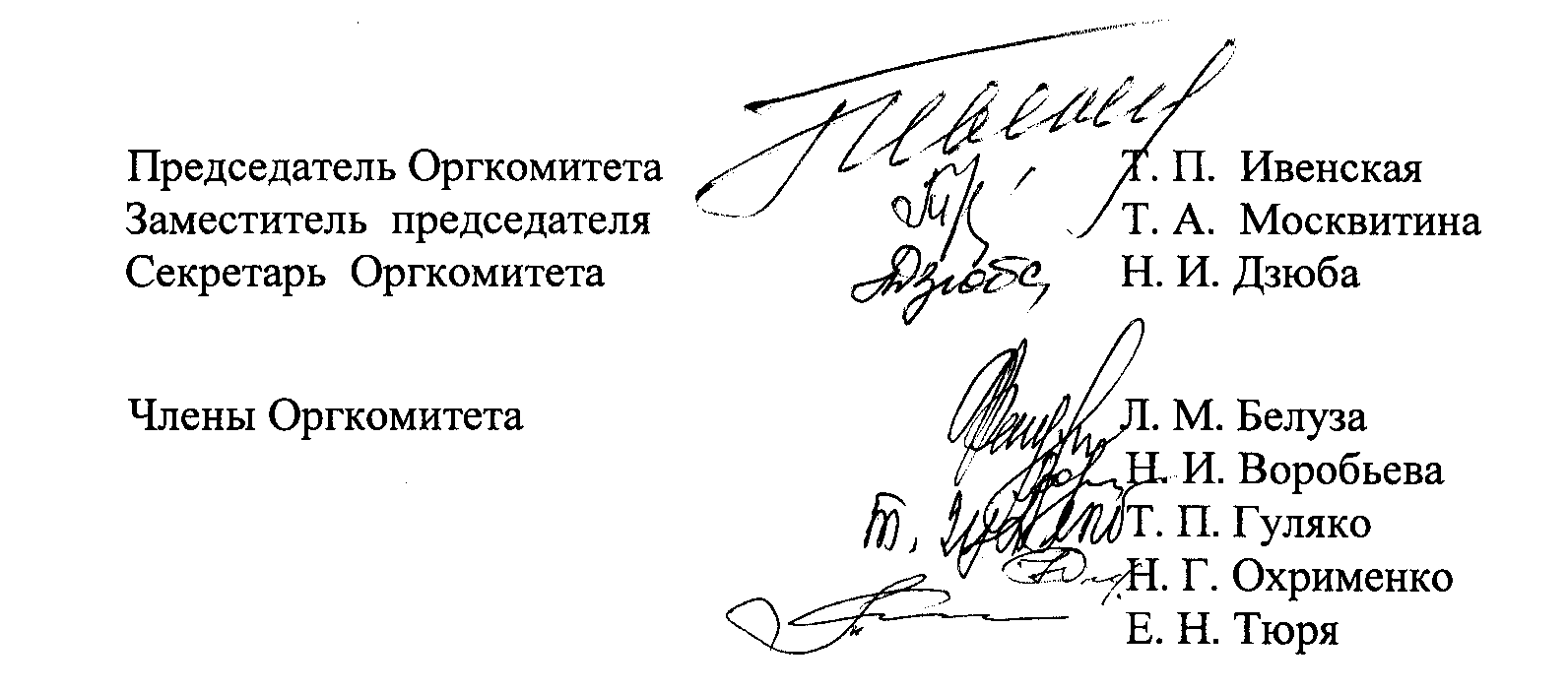 СодержаниеМатериалы Новоселицкой модельной библиотеки ………………………с. 9-20Материалы детского отдела МУ «Левокумская межпоселенческая центральная библиотека……………………………………………………………………с. 21-36Материалы Казьминской модельной сельской библиотеки Кочубеевского района…………………………………………………………………………с. 37-55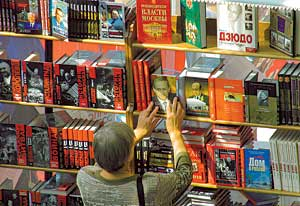 Материалы Новоселицкой центральной модельной библиотеки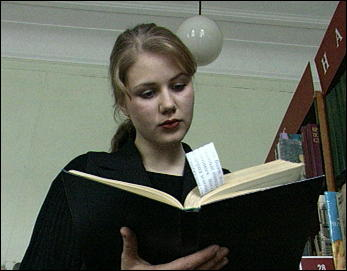 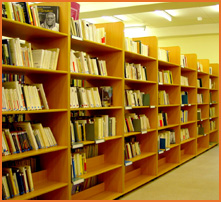 Характеристика производственной деятельности коллективаЦентральная модельная библиотека 16 лет назад получила статус - центр общения. Благодаря труду, энергии и новаторскому поиску персонала, она заняла достойное место в местном сообществе, получила широкое признание, утвердилась в сознании людей, прочно войдя в повседневную жизнь новосельчан. Центральная модельная библиотека, внедряя в свою работу различные новации, сохраняет присущую библиотекам специфику: организует общение посетителей, встречи с интересными людьми, консультации, тематические мероприятия, прививает культуру чтения, а также создаёт благоприятную среду для межличностного общения как условие духовного и творческого развития пользователей.Сегодня Новоселицкая центральная модельная библиотека не только культурно-просветительское и досуговое учреждение, но и центр деловой, правовой, социальной и краеведческой информации.СХЕМА БИБЛИОТЕКИ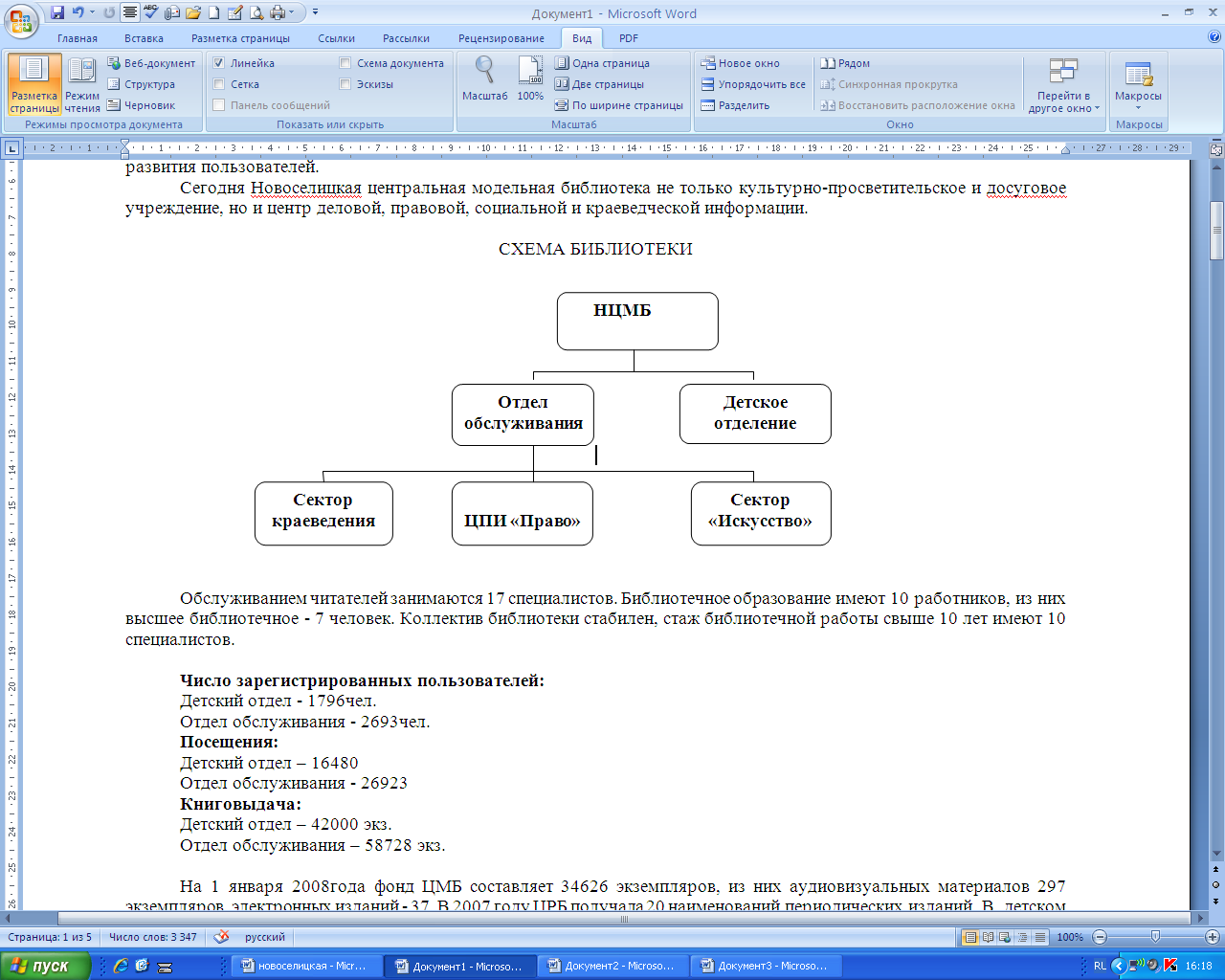 Обслуживанием читателей здесь занимаются 17 специалистов. Библиотечное образование имеют 10 работников, из них высшее библиотечное - 7 человек. Коллектив библиотеки стабилен, стаж работы свыше 10 лет имеют 10 специалистов.Число зарегистрированных пользователей: Детский отдел - 1796человек Отдел обслуживания - 2693человек Посещения:Детский отдел – 16480Отдел обслуживания - 26923 Книговыдача: Детский отдел – 42000 экз.Отдел обслуживания – 58728 экз.На 1 января 2008 года фонд ЦМБ составлял 34626 экземпляров, из них аудиовизуальных материалов - 297 экземпляров, электронных изданий - 37. В 2007 году ЦРБ получила 20 наименований периодических изданий. В  детском отделе в распоряжении читателей были 17 названий журналов и газет.Центральная модельная библиотека имеет следующие технические средства: 2 телефона, 7 персональных компьютеров, 2 сканера, 2 ксерокса, факс и выход в Интернет.Количество жителей в селе Новоселицком по состоянию на 1 января 2008 года - 8512 человек. Охват населения библиотечным обслуживанием равен 53%. Значительная часть пользователей Центральной модельной библиотеки - дети и молодёжь, сельская интеллигенция.В МЦБ на индивидуальном информировании находятся 27 абонентов. Коллективную  информацию получают 18 групп читателей.Одной из определяющих черт последних десятилетий стало бурное развитие информационных технологий, компьютер вошёл в нашу повседневную жизнь. В настоящее время возможность доступа к компьютерной технике в детском отделе библиотеки стала реальной для детей всех возрастных групп. В читальном зале отдела для самостоятельной работы пользователей размещен компьютер, где они имеют возможность работать в текстовом редакторе Мicrosoft Office World, с обучающими программами на CD-RОМе, а также получать подробные консультации библиотекаря по работе с персональным компьютером. Одной из главных задач библиотеки является привлечение человека к книге и чтению. Интерес к чтению закладывается в раннем детстве и во многом зависит от семьи, в которой живёт ребёнок. Именно семья является той средой, где происходит развитие личности ребёнка, формируются его интерес и любовь к книге. Привлечь к чтению - это значит воспитать, вырастить умного и интеллигентного взрослого человека. В течение года в детском отделе в рамках программы «Вместе» (возрождение   книжных   семейных   традиций)   работают «Родительские университеты», главная задача которых - развитие личностных ресурсов родителей, формирование у них желания сотрудничать с детьми в едином творческом пространстве книги и чтения. С открытой «Родительской трибуны» секретами семейного чтения делятся родители самых читающих ребят.Сегодня в условиях подъёма краеведческого движения библиотечное краеведение становится одним из основных направлений многогранной деятельности общедоступных библиотек. Для создания единой эффективно действующей системы распространения краеведческих знаний, формирования и развития краеведческих потребностей у читателей разных возрастных категорий на протяжении двух лет в секторе краеведения ведётся работа по программе «Мы - новосельчане».В детском отделе для читателей 8-10 лет проводятся «Краеведческие пятницы», где в форме игр-путешествий, викторин, заочных экспедиций, конкурсов и театрализованных утренников ребята знакомятся с историей, географией, природой, литературным наследием писателей и поэтов Ставрополья.Читатели 12-15 лет участвуют в «Краеведческих уроках». Здесь они имеют возможность получить расширенную информацию о природе и истории родного края, его людях, их ратных и трудовых подвигах, культуре, обычаях и традициях. Закрепить знания, полученные на краеведческих уроках, можно в клубном объединении «Исток», где ребята оформляют семейные альбомы, родословные, собирают воспоминания старожилов, составляют красные листки исчезающих видов животных и растений и т.д.Взрослое население - любителей поэзии и музыки радушно встречает литературно-краеведческая гостиная. Проводимые библиотекарями мероприятия - литературно-музыкальные композиции и часы поэзии также знакомят читателей с жизнью и творчеством ставропольских авторов. Например, в 2007 году они были посвящены творчеству А. Ф. Мосинцева, уроженца села Китаевского и А. Т. Губину, состоялись встречи с местными писателями Р. И. Иващенко, Е. Н. Редько и Н. М. Денисовым.Более 15 лет с интересными творческими людьми района знакомятся новосельчане на краеведческих вернисажах «Новоселицкая осень». На встрече под названием «Здесь край мой, исток мой, дорога моя» были подведены итоги районного поэтического конкурса «Моя малая Родина», посвящённого 36-летию со дня образования района. Присутствующие в зале победители и участники конкурса читали стихи, рассказывали о себе и своём творчестве.В Новоселицкой ЦМБ проходят крупные районные мероприятия, посвящённые юбилейным и праздничным датам. Так, в 2007 году состоялись финал конкурса «Мисс Авангард - 2006», вечер «Мужество сквозь годы пронесли», посвящённый 20-летию совета ветеранов района, и  вечер-портрет «Жизнь отданная людям», приуроченный к 70-летнему юбилею председателя совета ветеранов с. Новоселицкого Р. И. Туркиновой.  С большим удовольствием приняли участие жители района в краеведческом фотоконкурсе «Красоты Новоселицкого района», который стал показателем общей культуры его жителей. С открытием сельского районного историко-краеведческого музея библиотекарь сектора краеведения МЦБ принимает активное участие в оформлении его экспозиций и проведении экскурсий.Тема толерантности очень актуальна в современном мире. Цикл занятий «Я в этом огромном мире», проведенный  сотрудниками библиотеки совместно с психологом средней школы, в основе которого лежат практические занятия с игровыми элементами и ситуативные игры, был направлен на воспитание у подростков толерантного поведения. На протяжении многих лет библиотека работает в тесном сотрудничестве с организациями и учреждениями села. Стали традиционными мероприятия, проводимые совместно с музыкальной школой, Домом детского творчества, Домом культуры, центром реабилитации инвалидов. Налажены хорошие отношения с настоятелем Спасо-Преображенского храма с. Новоселицкого отцом Стефаном. Под его началом в читальном зале библиотеки в течение года каждый второй четверг месяца проходили уроки православия, которые проводились в форме бесед и лекций, где присутствующие знакомились со страницами Священного Писания. В сентябре в массовом зале библиотеки состоялся круглый стол - диалог поколений «Воспитание детей в современной семье», где своим опытом делились разные поколения родителей.Частые гости библиотечных мероприятий - представители  МЧС, отдела внутренних дел и районной больницы. Так, летом в детском отделе прошел «День детской безопасности в библиотеке», где специалисты рассказали ребятам о правилах поведения в экстремальных ситуациях, а также проведена доверительная беседа с психологом.Выполняя социальный заказ администрации Новоселицкого муниципального района, библиотека подготовила и провела торжественное открытие районной Доски почета и памятника воинам, погибшим в локальных конфликтах.Центральная модельная библиотека востребована населением, поддерживается властными структурами села и района, сельским сообществом. Действующий с 2000 года в библиотеке Центр правовой информации «Право» организует информирование жителей о деятельности местных органов власти, обеспечивает органы местного самоуправления и населения нормативно-законодательной, социально-культурной и экономической информацией, создает всем слоям сообщества необходимые условия для свободного доступа к библиотечным информационным ресурсам.ЦПИ «Право» формирует свой фонд из опубликованных и неопубликованных документов органов местного самоуправления, представляющих собой информацию о местном бюджете, налогообложении, муниципальной собственности, о социально-экономическом, культурном развитии района и т.д.Центр правовой информации проводит эффективное информационное обслуживание населения и административных работников посредством проведения Дней информации, Дней специалиста, информационных часов и    т. д. На базе ЦПИ установлена справочно-правовая система «Консультант Плюс» с 9-ю версиями, которые еженедельно пополняются. Сотрудниками Центра регулярно выпускаются тематические информационные вестники, дайджесты, рекомендательные списки правовой тематики.В преддверии выборов в Государственную думу РФ ЦМБ приняла активное участие в краевом смотре-конкурсе по повышению гражданско-правовой культуры избирателей «Я - гражданин России». Заведующая Центром правовой информации подготовила проект на тему «Молодежь и право», где рассмотрены вопросы тесного взаимодействия библиотеки с органами местного самоуправления. Данная работа направлена на формирование гражданской позиции,  привлечение молодежи к активному участию в выборах и выполнение библиотекой функций информационно-правового и просветительского центра.Для становления гражданского общества, повышения правовой культуры и социальной активности населения, развития библиотеки как центра местного сообщества в феврале-марте 2008 года специалистами МЦБ разработана программа «Информационный центр местному  сообществу». Эта программа участвовала  в  краевом  конкурсе  авторских  программ  работников муниципальных библиотек края, посвященном проведению выборов президента Российской Федерации. В рамках программы специалистами библиотеки подготовлены и выпущены информационные материалы: информ-досье «Президентские выборы 2008», памятка «Свобода принимать решение», брошюра «Опросы и рейтинги» и др.Культурно-просветительская и досуговая деятельность библиотекиКак показывают наблюдения, неумение вести себя в обществе, отсутствие навыков приличных манер достаточно часто ставят человека в тупик. Предупредить возникающие проблемы разумнее, нежели устранить их последствия. Второй год для государственных и муниципальных служащих на базе Новоселицкой МЦБ действует «Этикет-школа», где на ежемесячных занятиях рассматриваются вопросы делового, служебного и повседневного этикета: как правильно вести беседу и деловые переговоры, знакомиться с посетителями, разговаривать по телефону, как вести себя на рабочем месте, в ресторане и многие другие.Для воспитания культуры общения детей и подростков со сверстниками и взрослыми по просьбе учителей МОУ СОШ № 1 библиотекари Детского отдела провели цикл уроков по речевому этикету под названием «Здравствуйте, до свидания, будьте добры, пожалуйста». На занятиях рассмотрены вопросы правильного общения подростков друг с другом в школе и на улице, знакомства со сверстниками, что такое «словесный мусор» и как от него избавиться. Подготовка подрастающего поколения к осознанному, обоснованному выбору профессии представляет задачу экономической, социальной и нравственной значимости. Полезная информация о мире профессий, о путях профессионального образования - вот в чем нуждается молодёжь, решая проблему выбора профессии.С 2002 года в библиотеке работает консультационный пункт «Ориентир», цель которого - подготовка подрастающего поколения к осознанному выбору профессии. Открытие пункта в библиотеке было не случайным, ведь она расположена в центре села и является местом общения молодёжи. Для системности в работе консультационного пункта была разработана программа «Выпускник. Профессия. Карьера», реализуя которую библиотека раскрывает подросткам многообразие мира профессий и труда, оказывает помощь в формировании объективной самооценки в выборе профессии, знаний о рынке труда и его требованиях к профессионалам. Традиционно реализация программы отражается в мероприятиях: встречах с интересными людьми, информационных часах, диспутах, дискуссиях, в организации книжных выставок, проведении социологических исследований.Так, интересно и содержательно прошёл круглый стол «Все работы хороши, выбирай на вкус», участниками которого были представители разных профессий: учитель, психолог, госслужащий, врач, милиционер, зоотехник и библиотекарь. Гости рассказали ребятам о своём выборе профессии, дали ряд полезных советов.В библиотеке вниманию абитуриентов представлена постоянно действующая выставка «Лабиринт выбора», где отражены рубрики «Аукцион профессий», «Готовимся к экзаменам» и «Представляем ВУЗ».В текущем году специалистами МЦБ выпущено большое количество тематической издательской продукции: информационные дайджесты, буклеты, тесты, в которых даны характеристика профессий, адреса учебных заведений, даны советы читателям, поступающим в средние и высшие учебные заведения и др.Давно известно, что искусство не только отражает реальную жизнь, но и одновременно творит новую реальность, стремится усовершенствовать мир, сделать его лучше и добрее. Оно способствует духовному, культурному и нравственному оздоровлению общества, формирует и воспитывает личность.В 2007 году в библиотеке продолжил работу литературно-музыкальный салон «Вечера при свечах». В нем созданы все условия для духовного общения любителей искусства, развития художественного вкуса и расширения их кругозора. Темы заседаний интересны и разнообразны. За всё время существования салона у вечеров появились определённые традиции. Библиотекарь, готовясь к новой теме, находит те сопутствующие визуальные и музыкальные эффекты, которые в конечном итоге помогают более полно и ярко раскрыть жизнь и творчество героя мероприятия. В текущем году интересно прошли заседания по темам «Человек - маска»: А. Блок и его цикл стихов «О прекрасной даме», «И вся жизнь была его наследством»: философия жизни и творчества Б. Пастернака, «Серенада на все времена» - вечер русского романса.Библиотека - школа - образование одна из составляющих функциональной деятельности библиотеки. Поэтому в числе главных задач работы библиотеки остаётся информационная поддержка учебных гуманитарных программ. Так, для учащихся 7-8 классов библиотекари провели цикл литературных часов под названием «На вершинах мировой классики», где рассказали ребятам о жизни и творчестве выдающихся русских писателей ХIХ-ХХ веков, провели литературные игры и викторины, конкурсы чтецов.В текущем году для ребят 8-9 классов в библиотеке работало клубное объединение «Патриот», цель которого - воспитание у детей и молодежи чувства патриотизма, любви к Родине на примерах высоконравственных произведений русских и зарубежных классиков. В 2007 году состоялись следующие заседания: «Биография подвига одного поколения» - проблемный разговор по книге Н. Островского «Как закалялась сталь»; «Его имя - символ борьбы за свободу» - литературный час по роману Р. Джованьоли «Спартак»; «Повесть о русском характере» - размышление над страницами произведения  Б. Полевого «Повесть о настоящем человеке»; «Набат войны нам вновь стучит в сердца» - урок мужества по роману А. Фадеева «Молодая гвардия» и др.Библиотека совместно со школой работает по программе «Основы информационной культуры чтения школьников», которая включает 28 тем и рассчитана на учащихся 1-11 классов. Задачи программы: вооружить школьников знаниями, умениями и навыками информационного самообеспечения учебной и познавательной деятельности, развить их духовные, эстетические и художественные способности.Тесное сотрудничество между библиотекой и школой продолжается летом. С пришкольными детскими лагерями заключаются договора, согласно которым библиотека предоставляет им приоритетное комплексное библиотечное  и информационно-библиографическое обслуживание, куда входят: тематический подбор изданий, использование услуг передвижной библиотеки, помощь в проведении массовых мероприятий. Определяются дни посещения лагерями библиотек, намечаются планы совместных мероприятий.В текущем году совместно со школой были проведены мероприятия в рамках тематических декад и недель, например: «Этих дней не смолкнет слава» - литературно-музыкальная композиция, посвящённая освобождению Новоселицкого района от немецко-фашистских захватчиков; «Родные места, дорогие названия» - краеведческая игротека, в рамках мероприятий, приуроченных ко Дню края; «И жизнь есть книга, и книга жизнь» - познавательная программа, посвящённая Дню славянской письменности и культуры; «Я люблю тебя Планета» - экологический час к международному Дню защиты окружающей среды и др.Для привлечения читателей в библиотеку, улучшения их обслуживания специалистами  межпоселенческой центральной библиотеки неоднократно проводились анкетирования, в ходе которых читатели отвечали на вопросы: «Удовлетворяет ли вас работа библиотеки?»;   «Что нового вы хотите видеть в библиотеке?»;   «В каких клубных объединениях хотите участвовать?» и другие вопросы. Анализ результатов опроса показал, что читателям нравится бывать в библиотеке, читать журналы, газеты, участвовать в работе клубных объединений, посещать мероприятия. Определённый круг читателей, а это ребята 12-14 лет, попросили организовать в Детском отделе встречи, раскрывающие историю традиций, искусства разных стран и народов. Учитывая пожелания читателей, библиотекарями отдела была разработана программа «Хочу всё знать». В ходе встреч, а это беседы с элементами театрализации, показ фрагментов документальных фильмов, читатели-дети выполняют свои тематические работы: рисунки, гравюры, пейзажи, натюрморты, рельефы и т.д. В детском отделе организован художественно-танцевальный кружок. В нем ребята под руководством библиотекаря ставят танцы разных народов, например: «Русская пляска», «Таинственный восток», «Лезгинка» и т.д., а также участвуют в организации и проведении мероприятий в рамках данной программы. Итогом реализации программы «Хочу все знать» стало привлечение в библиотеку новых читателей - учеников детской школы искусств и Дома детского творчества.По-прежнему одной из самых популярных форм работы остаются библиотечные клубы по интересам. Организация свободного времени молодежи с учетом их интересов, склонностей и способностей, создание условий для творческого развития личности – вот задачи, которые ставит перед собой клуб «Молодежный перекресток». Проведенные заседания клуба показали, что работа с молодежью по-прежнему остается одной из самых трудных и важных звеньев в библиотечной деятельности. МЦБ прилагает максимум усилий, чтобы остаться для молодежи главным информационным источником, центром досуга, общения и самообразования. Участники клуба стали хорошими помощниками в организации многих библиотечных мероприятий.Как сделать жизнь пожилого человека достойной, насыщенной активной деятельностью и радостью? Как избавить его от чувства одиночества, отчужденности? Как восполнить дефицит общения пожилого человека, удовлетворить его интересы и потребности? Эти и многие другие вопросы приходится решать сельским библиотекарям, искать новые формы работы, в числе которых превалирует индивидуальная работа. Библиотека, накопившая определенный опыт работы с этой категорией читателей, вот уже более 10 лет тому назад основала клуб «Золотой возраст».  Его активными участниками являются не только женщины, но и мужчины. На заседаниях клуба проводятся конкурсы «На лучшую танцевальную пару», поются песни под баян, ведутся разговоры о жизни, о детях и внуках.Традиционно в октябре проходит День пожилого человека «Нам года не беда». Накануне его для членов клуба готовятся значки и эмблемы, красочно украшается помещение. Совместно с Домом культуры составляется концертная программа, звучат стихи, ведущие проводят игры, викторины и конкурсы. В январе в стенах библиотеки для этой категории читателей проходят рождественские посиделки. Благодаря таким объединениям пожилые люди обретают возможность раскрыться, выразить свои мысли, найти взаимопонимание.Ключевыми фигурами в Новоселицкой МЦБ являются ее специалисты – библиотекари. Их деятельность нацелена на выполнение библиотекой ее основных задач. Особая роль отводится молодым кадрам, пришедшим сюда после окончания среднего или высшего специального учебного заведения, а также людям, в силу обстоятельств вынужденным сменить свою профессию.В работе со специалистами, не имеющими библиотечного образования, важная роль отводится раскрытию системы основных теоретических знаний и практических умений, знакомству со структурой библиотеки, с назначением и функциями ее каждого отдела.Одной из важных задач в работе с молодыми специалистами является систематическая работа по повышению квалификации, обогащение их теоретических знаний практическими приемами и навыками.Второй год в МЦБ работает школа молодого библиотекаря «Профи».  Обучаемую группу составили библиотечные работники со стажем не более 3 лет, независимо от образования. Помимо теоретических и практических занятий, в план мероприятий Школы включены темы, наиболее интересные начинающим библиотекарям и предложенные ими. Среди вопросов, рассмотренных на занятиях в 2007 -2008годах, были следующие: регламентирующая документация библиотеки; разработка программы одного из клубных объединений библиотеки;  профессиональные качества библиотекаря; индивидуальная работа с читателями; методика проведения дня информации в библиотеке и др.          Каждый четверг специалисты библиотеки собираются в читальном зале для знакомства с новинками профессиональной прессы и актуальными темами из других периодических изданий.Свой профессиональный уровень сотрудники библиотеки повышают на выездных семинарах. Так, в текущем году заведующая Детским отделом Т. И. Привалова участвовала в форуме детских библиотек Черноземья «Библиотечный формат для детей: новое качество в новом веке» (г. Липецк). Она также приняла участие в работе Всероссийской творческой лаборатории работников детских библиотек «Книга. Библиотека. Общество» (г. Геленджик). Библиотекарь детского отдела Н. С. Василенко посетила курсы повышения квалификации для библиотекарей детских отделов сельских библиотек, организованных СКДБ им. А. Е. Екимцева. Заведующая МЦБ О. В. Землянская приняла участие в семинаре «Роль публичных библиотек в распространении знаний об окружающей среде», которые прошли на базе СГК УНБ им. М. Ю. Лермонтова. Библиотекарь отдела комплектования и обработки участвовала в семинаре для систематизаторов отделов комплектования и обработки литературы центральных библиотек края, также организованных специалистами краевой научной библиотеки им. М. Ю. Лермонтова.Являясь методическим центром для библиотек Новоселицкого района, центральная модельная библиотека проводит районные семинары. На базе МЦБ прошел семинар «Инновационные методы работы в краеведческой деятельности библиотек» с участием специалистов КДБ им. А. Е. Екимцева.     В ноябре состоялся семинар на тему «Библиотека в системе экологического просвещения». Повышению профессионального и творческого мастерства библиотекарей способствует их участие в краевых конкурсах и смотрах. Например, о своей работе на конкурсе «Надежды будущего» рассказали Е. А. Голайко и Н. С. Василенко. По итогам конкурса Е. А. Голайко заняла 1-е место в номинации «Хобби и ты, или Чтобы жить было интересно», а  Н. С. Василенко награждена дипломом участника. Библиотекарь сектора краеведения Н. Н. Петрова заняла 1-е место в краевом конкурсе на звание «Лучший библиотекарь года» в номинации «Новый образ сельской библиотеки». По итогам краевого смотра-конкурса «Я - гражданин России» заведующая ЦПИ «Право» М. В. Сидорова была отмечена дипломом 3-й степени. Руководством МЦБ большое внимание уделяется рекламе ее услуг среди населения. Этой задаче подчинены и соответствующий внешний вид здания библиотеки, ее внутренний интерьер, культура обслуживания читателей и, конечно же, облик библиотекаря. Достаточно широкое распространение в рекламной деятельности библиотеки получили выступления сотрудников на районном радио. В числе подготовленных и озвученных библиотекарями тем: реклама проводимых МЦБ мероприятий, привлечение детей и подростков к чтению, интересные информативные сообщения о жизни и творчестве русских и зарубежных писателей и др.Основную информацию о деятельности библиотеки читатели получают на специальных стендах, размещенных в фойе и внутри отделов библиотеки. Общую информацию о деятельности библиотек района несет информационный стенд «МУК «Новоселицкая межпоселенческая центральная библиотека», где также помещены материалы об истории библиотеки и ее старейших сотрудниках.В Год семьи в Новоселицкой МЦБ оформлен стенд с информацией о лучших семьях и их читательских достижениях, помещены объявления о конкурсах, планируемых мероприятиях, а также советы психолога. В рубрике «Советуем почитать» можно найти рекомендательный список литературы для совместного семейного  чтения и издательскую продукцию ЦПИ.Жизнь библиотеки регулярно отражается на страницах районной газеты «Авангард». В ней публикуются как маленькие заметки, так и большие статьи библиотекарей, корреспондентов газеты, отзывы благодарных читателей.Межпоселенческая центральная библиотека выступает инициатором многих районных конкурсов. В 2007 году были объявлены фотоконкурсы «Красоты Новоселицкого района» и  «По святым местам России».Популярностью среди читателей библиотеки пользуется ее издательская продукция. В 2007 году были выпущены: «Родом они новоселицкие» - информационный буклет о знаменитых земляках; «О людях хороших» - дайджест; «Команда молодости нашей» - очерк о ветеранах библиотечного дела; «Писатель. Жизнь. Литература» - очерк о ставропольских писателях; «Памятники Новоселицкого района» - дайджест и др.Библиотеку поддерживают предприятия и организации села. Хорошая спонсорская помощь была оказана библиотеке для проведения массовых мероприятий (11 тысяч рублей). На подписку периодических изданий выделено 6 тысяч рублей и более 20 тысяч для организации поездок библиотекарей на Всероссийские семинары и конференции. Спонсорская помощь в размере 5 тысяч рублей была оказана библиотеке для проведения косметического ремонта.Когда-то Альфред Нобель сказал: «Хорошая репутация более важна, чем чистая рубашка. Рубашку можно выстирать, репутацию – никогда». Доброе имя библиотеки – огромный капитал. Сохранить его – задача огромной важности для новоселицких библиотекарей.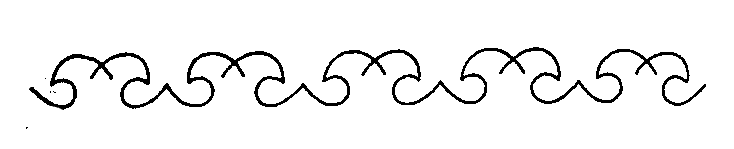 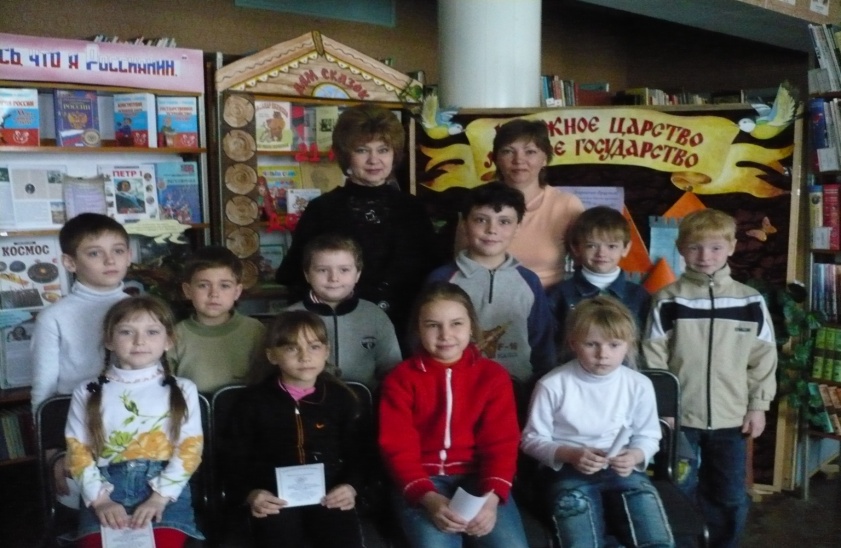 Материалыдетского отделамуниципального учреждения«Левокумская межпоселенческая центральная библиотека»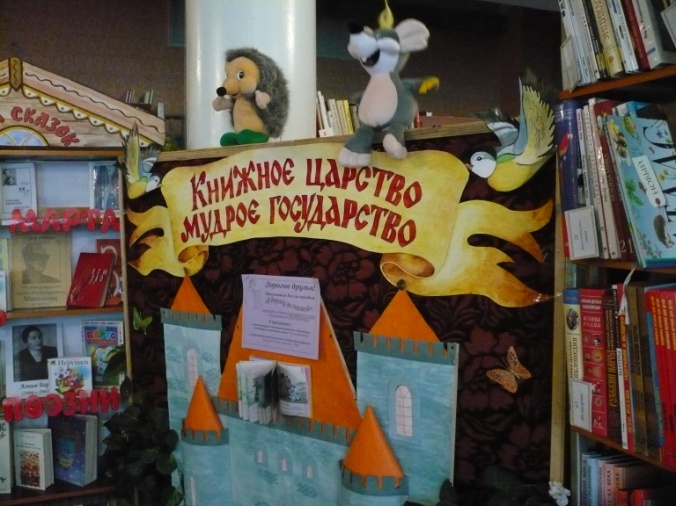 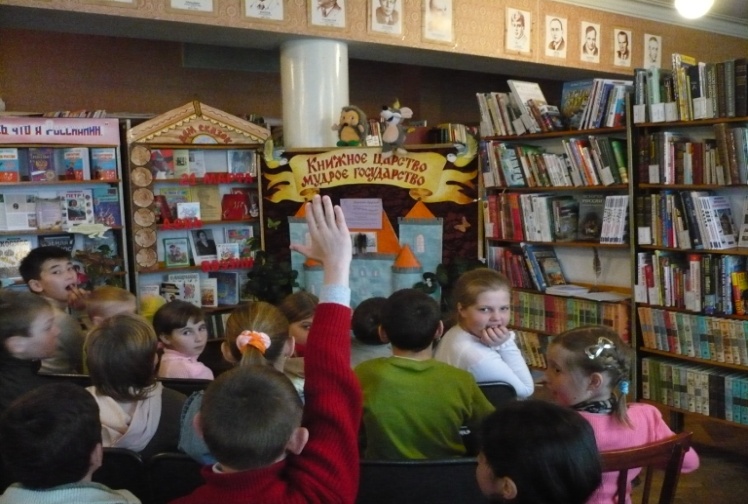 Характеристика производственной деятельности коллективаБолее 50 лет существует детская библиотека для юных читателей села Левокумского. Сегодня это - детский отдел муниципального учреждения «Левокумская межпоселенческая центральная библиотека», но дети привычно называют его детской библиотекой. Менялся адрес библиотеки, вырастали поколения читателей, но неизменными оставались цели и задачи её деятельности - привлечение к чтению как можно большего числа детей, продвижение лучших образцов литературы среди юного поколения читателей, предоставление им самой широкой информации и организация интересного и полезного досуга.За годы своего существования детская библиотека стала для многих читателей  гостеприимным книжкиным домом, центром духовного роста юной личности. Из года в год не уменьшается число детей, читающих книги с таким же интересом, как и их родители, в пору своей юности. В селе по-прежнему книга занимает приоритетное положение. Об этом говорят и цифры. За последние годы неуклонно растет число читателей и посещений библиотеки.Библиотека в цифрах:                                   2005 г.            2006 г.                 2007 г.Количество читателей         1982                 1988                      2124Количество посещений       18247              18464                   19056Количество книговыдач      42524             42594                   42850Сегодня деятельность детской библиотеки с. Левокумского невозможно представить без инновационных методов взаимодействия с читателем.  Прежде всего, это целевые комплексные программы, которые апробированы библиотекарями и проверены временем:  «Милосердие» (работа с детьми с ограниченными возможностями);  «Скажем жизни: «ДА!» (популяризация здорового образа жизни);  «Дети Левокумья» (профилактика наркомании и правонарушений);  «Что имеем, то храним» (сохранение книжных фондов);  «Кавказ многоликий» (этническое и этноконфессиональное воспитание).Приобщение к книге в детской библиотеке начинается с раннего дошкольного возраста. В основе работы в данном направлении лежит тесное взаимодействие, сотрудничество родителей и библиотеки. Для решения этой основополагающей задачи  библиотекарями разработан проект  программы «Я расту с «Растишкой», а умнею с книжкой», реализация которого начата  в 2007 году.  В краевом профессиональном конкурсе  проектов детских библиотек Ставропольского края «Муниципальная детская библиотека ХХI века: стратегия развития» в номинации «Сельская детская библиотека: векторы развития для нового поколения читателей», проведенным СКДБ им. А. Е. Екимцева, данный проект занял первое место.  Среди его главных задач - возрождение традиций семейного чтения, тесные партнерские отношения с детскими садами, школами и родителями.В ходе реализации программы «Я расту с «Растишкой», а умнею с книжкой» приобретены телевизор и DVD. Это позволило сформировать востребованный фонд видеокассет и CD-дисков с популярными детскими фильмами. Компьютер, сканер и принтер, находящиеся в распоряжении детских библиотекарей, дают им возможность эффективно,  разнообразно и интересно оформлять массовые мероприятия и презентации книг.Благодаря появившейся видеоаппаратуре  стало возможным создание в читальном зале детской библиотеки  видеосалона «Волшебный экран», который очень полюбили дети. Групповые просмотры и обсуждения любимых фильмов и мультфильмов позволили  библиотекарям  наладить более тесный контакт с юными читателями, а также разнообразить индивидуальные формы работы с детьми. Библиотечный театр кукол «Улыбка», работающий и успешно выступающий перед юными читателями и их родителями уже в течение трех лет, помогает также обогатить и разнообразить мероприятия, проводимые детским отделом Левокумской МЦБ. Хорошо сформированный фонд библиотеки, насчитывающий 20510 экземпляров -  ее гордость и результат кропотливого труда библиотекарей. Ведя его постоянное изучение,  сотрудники детского отдела пополняют фонд новыми востребованными читателями изданиями по всем отраслям знаний. Так, за 2007 год получено 720 экземпляров на сумму 36039 рублей, тогда как в 2006 году - 344 экземпляра на сумму 16390 рублей. За последние годы в библиотеку поступили не только замечательные книги, но она смогла оформить  хорошую  подписку на периодические издания. В 2007 году  выписано 40 названий газет и журналов на сумму 10441 рубль. Важное значение работники детского отдела придают его внутреннему оформлению, созданию образа «видимой», понятной и доступной  для читателя библиотеки. В ее структуре - два абонемента и общий читальный зал. Стенд «Информационный перекресток», размещенный в холле библиотеки, рассказывает ее пользователям о том, какие события произошли и будут происходить  в течение месяца, какие мероприятия можно посетить в течение недели.  Здесь же регулярно размещается информативный материал о литературных юбилейных датах и праздниках, о новых детских книгах и журналах.В своей повседневной деятельности работники детского отдела раскрывают перед каждым ребенком богатство русской истории, самобытность и уникальность отечественной и зарубежной культур, красоту родной природы, быта, обрядов и обычаев, каждый раз подводя его к мысли о необходимости ценить книгу, относиться к ней как к могучему источнику знаний. Большой резонанс имел проводимый в сентябре День читателя, который  заставил многих задуматься о книге и качестве своего чтения. В этот день двери детского отдела были широко открыты для читателей всех возрастов. Первоклашек ждала экскурсия  в книжкин дом, чтобы познакомить их с его жителями – лучшими детскими книгами. Пятиклассники участвовали в конкурсе рекламных книжных закладок на тему «Прочитал сам - посоветуй другу», в ходе которого читателями оформлялись красочные закладки с  отзывами и впечатлениями о понравившихся книгах.День читателя в детской библиотеке завершился конкурсом «Мои любимые книги», где были вручены награды самым лучшим и активным читателям в номинациях «Самый активный читатель», «Самый щедрый читатель» и др. А чтобы быть «самым самым» необходимо много знать и хорошо учиться. Такую истину стараются донести до сердец своих юных читателей библиотекари, проводя  мероприятия в помощь школьным программам. Ярким и запоминающимся в 2007 году стал праздник  День знаний, который прошел под названием «Учение с увлечением». В этот день читатели посетили открытую выставку-просмотр литературы «По дорогам знаний» и познакомились с книгами по всем  отраслям знаний. Беседы у выставки на темы «Интересная наука – математика» и «Живое русское слово» помогли  ребятам выбрать им нужные книги. В течение года для любознательных ребят проводились конкурсы и  викторины «От игры к знаниям», «Космос – дорога без конца», «О чем не расскажет учебник». На абонементе в распоряжении читателей-детей  - постоянно действующая книжная выставка в помощь изучению школьной программы «Это мы не проходили».Большое внимание детский отдел Левокумской МЦБ уделяет организации досуга детей и подростков в каникулярное время. В зоне обслуживания библиотеки не только ее читатели, но  и ребята из пришкольных лагерей - потенциальные читатели детской библиотеки. С 2007 года на базе библиотеки реализуется целевая комплексная программа «Лето не для скуки», которая направлена на решение актуальной проблемы – создание  детям условий для их духовного и интеллектуального развития, для познавательного досуга вместе с книгой. Начало летних каникул совпадает с Днем защиты детей. По традиции в этот день библиотека совместно с работниками Дома культуры  проводит большой детский праздник «Пусть всегда буду я!».   В ходе праздника читатели участвуют в конкурсах на знание пословиц и поговорок, конкурсе художников «Город детства», конкурсе «Мои любимые стихи» на звание лучшего декламатора стихов детских поэтов. Традиционно, детская библиотека  отмечает  Пушкинский день России. В 2007 году в ее стенах состоялись литературные посиделки  «Пушкин с нами». Юные читатели узнали много нового о жизни поэта и его стихах, поделились впечатлениями о своих самых любимых сказках, посмотрели отрывки из мультфильмов по сказкам А. С. Пушкина в видеосалоне «Волшебный экран».В течение лета видеосалон также приглашал читателей на мульти-викторину «Ребята, давайте жить дружно!» и кинофестиваль о странах мира «Мир  далекий и близкий».Тесные связи библиотекарей с работниками ОГАИ позволили реализовать на базе детского отдела проект «Школа безопасности движения». Встречи в ней проводят работники государственной автомобильной инспекции, а библиотекари предлагают закрепить  полученную информацию в играх «Рули прямо», викторине «Красный, желтый, зеленый», конкурсе велосипедистов «Самый быстрый и ловкий». Мероприятия в школе проводятся, в основном, летом с детьми, посещающими пришкольные лагеря. Здоровый ребенок – это здоровое будущее. Реализуемая детским отделом Левокумской МЦБ целевая программа «Скажем жизни: «ДА!» ставит перед собой задачи воспитания потребности у юных читателей в занятиях физической культурой, стремления вести  здоровый образ жизни без сигареты, наркотиков и алкоголя. В рамках программы для младших школьников проведены  беседы и обсуждения  «Советы Неболейки» и «Враги здоровью человека». Для  детей старшего школьного возраста  состоялась встреча с наркологом района на тему «Беда на острие иглы». Большой  интерес у читателей вызвала книжная выставка «Мы дружим со спортом» и встреча с директором ДЮСШ, который рассказал о достижениях спортсменов Левокумского района и о возможностях действующих спортивных кружков.Формирование личности читающего маленького человека невозможно без воспитания его правовой культуры. Библиотека уделяет этому направлению в работе особое внимание. В правовом уголке «Твои права» посетители знакомятся с «Концепцией о правах ребенка», правовой информацией «Что делать, если тебя задержала милиция?» и «Что нужно знать о своих правах и обязанностях?».  Внутриполочные выставки книг на темы «Что такое хорошо, а что такое плохо» и «За опасной чертой» дают подросткам необходимую информацию о  законах РФ,  о правовой экологии, о вреде наркотических средств. Публикации в газетах «Опасный возраст» и «Пока не поздно» активно используются библиотекарями при подготовке таких бесед, как «На острие иглы», «Не торопись с решением» и «Известные и знаменитые о наркотиках». Картотека «Твои права» помогает читателям библиотеки находить ответы на многие интересующие их вопросы. Задачи воспитания в юном читателе любви  к своей Родине, гордости за свой народ, желание беречь и защищать свое Отечество преследуют такие мероприятия, как встречи с работниками военного комиссариата «Служим Отечеству» и «Юность в солдатских сапогах». На мальчишек оказывают большое впечатление рассказы военнослужащих, проходящих срочную службу в рядах Российской армии, военкома об истории нашей армии, истории отмечаемых праздников, о военных учебных заведениях.Ежегодно детская библиотека принимает участие в месячнике военно-патриотического воспитания, посвященном Дню защитника Отечества. В 2007 году для учащихся младших классов проведен рыцарский турнир «Самый, самый, самый...» В дни празднования Дня Победы в читальном зале прошел конкурс чтецов «Давным-давно была война», а также оформлена книжная выставка «Они защищали Родину».  Запомнилась юным читателям библиотеки встреча на тему «Опаленные огнем пожарищ» с ветеранами  Великой Отечественной войны    М. В. Паниной, М. И. Андреевой  и И. И. Щербининым. Особое внимание в свое работе детские библиотекари уделяют сохранению памяти о героях-земляках,  в числе которых величаевские молодогвардейцы. В 2007 году исполнилось 65 лет их подвигу. В дни памяти о славном подвиге величаевцев  в стенах библиотеки проведен час мужества «Когда пылал мой край в огне», состоялась презентация книги Г. Попика «Смелые сердца». В библиотеке сформирована папка-досье о величаевском подполье, а также оформлена книжная выставка «Смерти у храбрых нет».В основе духовно-нравственного воспитания читателей-детей лежит цель формирования любви к своей малой родине, своим корням и истокам. В 2007 году детский отдел МУ «Левокумская МЦБ» стал активным участником краевой  литературно-исторической экспедиции «Я – мой край – мое Отечество», проводимой к 160-летию со дня основания Ставропольской губернии. В ходе экспедиции библиотекарями дополнены папки-досье по краеведению «Край мой - гордость моя», оформлены буклеты и стенды «Край любимый – Ставрополье». В мае прошел районный литературно-поэтический конкурс «С днем рожденья, Ставрополье!», на котором прозвучали стихи известных ставропольских поэтов А. Екимцева, И. Кашпурова, В. Ащеулова и др. Запомнилось всем присутствующим слайд-путешествие «С рюкзаком я шагаю по любимому краю», материал для которого предоставил один из родителей юного читателя детской библиотеки. В рамках празднования 165-летия со дня образования села Левокумского дети участвовали в исторической викторине «Частица малая России», в литературном путешествии «Вместе с дедом-краеведом Левокумье я объеду», познакомились с изданиями о своей малой родине  на книжной выставке «Расту вместе с селом». Самые любознательные читатели вместе с паровозиком «Левокумчиком»  участвовали в игре-путешествии по родному краю «Знатоки района».Любовь к своему селу неразрывно связана с любовью к природе. Теме экологического просвещения читателей-детей уделяется внимание на таких мероприятиях, как экологическое  лото «Играем в загадки о диких животных», экологическая игра «Зов джунглей», книжной выставке «Природа и мы», часе экологических вопросов «Голубая моя планета». В отделах обслуживания пользуются популярностью у детей красочные книжные закладки о природе «Почитай! Это интересно!». Расширить экологические знания и ответить на многочисленные вопросы помогает  картотека «Стань природе другом».Рассказать детям о законах любви к ближнему, человечности, терпимости,  веры  в хорошее  стремятся работники детского отдела, проводя часы доброты «Протяни руку  другу», беседуя по книгам В. Осеевой и В. Железнякова. Левокумской детской библиотекой ведется постоянная и кропотливая  индивидуальная работа с детьми с ограниченными возможностями. Библиотекарями собран банк данных детей-инвалидов. Для них в октябре прошел яркий праздник «Солнце в твоем окне». Дети участвовали в конкурсе юных художников «Моя  семья», смотрели мультфильмы, слушали и смотрели сказки в библиотечном кукольном театре «Улыбка».Помочь увидеть многообразие и красоту мира, прекрасное в обычной окружающей жизни – одна из задач детской библиотеки. Для эстетического воспитания в библиотеке была организована выставка репродукций картин известных художников «Наш вернисаж», с рассказом об их жизни и творчестве. Внутриполочные выставки к  175-летию художника М. Шишкина «Палитра радости» и к  90-летию художника П. Гречишкина  «Краски русской земли» также популяризировали творчество замечательных живописцев.  Прекрасным дополнением к выставкам стали беседы,  регулярно проводимые преподавателем  детской художественной щколы Н. В. Головиной. Тесное сотрудничество библиотекарей с работниками детской музыкальной школы позволяет разнообразить традиционные библиотечные мероприятия интересными  просветительскими беседами о музыке и музыкантах. В числе удачно проведенных детскими библиотекарями мероприятий - музыкальный конкурс «До-ре-ми» для детей среднего школьного возраста, где они не только выполняли задания и отвечали на музыкальные вопросы, но и знакомились с новыми книгами о композиторах разных стран.Воспитание книгой – главная функция детской библиотеки. Библиотекари понимают, что от того, какие книги читают ребята в детстве, во многом зависит, какими они станут в будущем.  В числе приоритетных направлений Левокумской детской библиотеки -  работа с семьей. В ее основу положена программа «Я расту с «Растишкой», а умнею с книжкой». В рамках данной программы  для родителей подготовлен рекомендательный список  «Если у вас сын, если у вас дочь», книжная выставка «Читайте вместе с детьми»,  картотека «Предкам о детках», проведены родительские собрания в детском саду на тему «Зачем читать вслух?» Ведется работа по созданию комфортной зоны обслуживания маленьких читателей библиотеки.  Левокумское - село многонациональное, здесь проживают представители более 40 народов. Одной из своих задач библиотека ставит воспитание толерантного отношения, возрождение и сохранение культуры, истории и традиций этих народов. Свою деятельность детский отдел строит на основе районной комплексной программы «Кавказ многоликий». В рамках этой программы проведен устный журнал «Родной язык - главное для народа», оформлена книжная выставка «Мир большой и многообразный». 45 лет назад на территории села Левокумского разместились переселенцы из Турции. Библиотекари прилагают немало усилий, чтобы сохранить уникальную культуру и традиции казаков-некрасовцев. В библиотеке проведены часы информации, часы истории, беседы и обзоры по темам «В теплых объятиях Родины», «Некрасовский карагод», «С надеждой на Россию». Историческую страницу в этих мероприятиях представляет С. В. Самарина  - ведущий научный сотрудник Центра традиционной культуры  духовных молокан и казаков-некрасовцев, которая рассказывает о жизни, быте и культуре переселенцев.На базе детской библиотеки работают два клуба по интересам «Помоги себе сам» и «Клуб капитанов книжных морей».  Клуб «Помоги себе сам» решает актуальные проблемы подросткового периода, оказания помощи в период одиночества, неуверенности и беззащитности. На его заседаниях рассматриваются такие вопросы, как «Кто я такой?», «Где мое место в этом мире?», «Как уберечься от суицида?» и др. Заседания проходят в виде бесед-диалогов, встреч с интересными людьми и диспутов. Много положительных отзывов читателей было о встрече в клубе по теме «Толерантность: что это? Конфликты и их толерантное решение». Главная задача работы «Клуба капитанов книжных морей» -  формирование информационной культуры школьников. Используемые  в ходе занятий занимательные игровые формы прививают детям знания об истории книги, ее структуре и оформлении, вырабатывают умения и навыки по поиску и  выбору нужных книг, работе со  справочным аппаратом детской библиотеки, который имеет стабильную структуру  каталогов и картотек: алфавитный и систематический каталоги; систематическую картотеку статей; краеведческую картотеку; картотеку стихов, загадок, цитат, частушек и  сценариев,  а также тематические картотеки. Кроме того, в читальном зале детской библиотеки расположен замечательный фонд энциклопедий и справочников, дающий возможность выполнить любую справку. А их выдается немало. Стоит сказать, что только за 2007 год было выполнено более  800 справок и запросов. Научить юного потребителя  хорошо ориентироваться  в информационном потоке, овладеть библиографическими знаниями – цель проводимых библиотечных уроков «Книга расскажет о себе», «Как пользоваться СБА?», «Как пользоваться каталогами?», «Справочная литература» и другие.Достичь успеха в работе без знаний, без повышения квалификации невозможно. Все работники  детского отдела МУ «Левокумская МЦБ» постоянно повышают свой уровень знаний на краевых и районных семинарах, изучают теоретический материал в профессиональных газетах и журналах, перенимают передовой опыт библиотекарей страны. Например, в 2007 году  весь коллектив прослушал курс семинарских занятий по таким темам: «Формирование и развитие информационной культуры юных читателей», «Библиотека и социализация юношества», «Организация досуга детей и подростков», «Роль библиотеки в формировании здорового образа жизни».Жизнь детской библиотеки неразрывно связана с жизнью села и района. Она - активный участник всех проводимых районных мероприятий. Ею налажены тесные партнерские взаимоотношения с администрацией села, со многими общественными организациями и учреждениями: краеведческим музеем, инспекцией по делам несовершеннолетних, районной поликлиникой, отделом образования, МУК «Социально-культурное  образование», редакцией районной газеты «Левокумье», телевидением «Вавилон-ТВ». Например, районное отделение Союза молодежи Ставрополья оказало библиотеке спонсорскую помощь в сумме 1500 рублей на проведение Недели детской и юношеской книги. Информационные материалы о работе библиотеки, о проводимых мероприятиях на страницах газеты «Левокумье» и местном телевидении «Вавилон-ТВ» способствуют  созданию положительного имиджа библиотеки среди населения, а это, в свою очередь, приводит к повышенному интересу к ней юных жителей села, родителей, руководителей детского чтения, тем самым увеличивая  число пользователей. Этому в немалой степени  способствует добрый, теплый, дружественный микроклимат в библиотеке, созданный ее сотрудниками – заведующей детским отделом  МУ «Левокумская МЦБ» Л. А. Пьяновой, библиотекарями С. М. Лобановой, О. А. Шишковой, Е. Н. Сандаковой, которые отдали любимому делу  более  20 лет. Их отличает высокий профессионализм, глубокая преданность любимой профессии и родной библиотеке, самоотверженное  служение детям. Они считают, что                        Лучшая из профессий -               Библиотекарь детский.               Чувствует  он очень тонко               Струны души ребенка.Перед коллективом стоят большие задачи не только в организации чтения детей и подростков, но и в формировании общего имиджа библиотеки. В 2008 году планируется преобразование и перепланировка помещения библиотеки, замена окон, приобретение новой мебели. Таким образом, детский отдел МУ «Левокумская межпоселенческая центральная библиотека» активно функционирует, выполняет все поставленные цели и задачи, полностью оправдывая свое предназначение. Здесь заложены прочные традиции, главная из которых, - умение отвечать на вызов времени, внедрять прогрессивные методы работы, качественно удовлетворять потребности юных пользователей библиотеки.Я расту с «Растишкой», а умнею с книжкой»ПрограммаСроки реализации проекта - 2008-2009 гг.Основание для разработки проектаКонвенция ООН «О правах ребенка»; Федеральный закон РФ «О библиотечном деле» от  23 ноября 1994 г. № 78-ФЗ;  Национальная программа поддержки и развития чтения (24.11.2006 г.)Цель проектаОсновная цель данного проекта направлена на воспитание будущих любознательных читателей-детей дошкольного возраста, организацию содержательного досуга, стимулирующего их потребности в чтении.Задачи проекта Привлечь внимание общественности, органов государственного управления, культуры, образования, специальных учреждений, семью к проблемам детского чтения; модернизировать и развить детскую библиотеку, как многофункциональный, информационный и культурно-воспитательный центр для детей; оказать информационную помощь молодым родителям в области психолого-педагогической грамотности воспитания ребенка; предоставить каждому ребенку свободный доступ ко всем ресурсам и источникам детской библиотеки; научить ребенка основам чтения в увлекательной форме; приобщить ребенка к детской художественной и познавательной книгепутем взаимоотношения семьи и библиотеки; организовывать различные мероприятия для детей, стимулирующие потребности в чтении; создать благоприятную атмосферу для детского словотворчества; выработать отношение к книге как к произведению эстетической культуры; привить навыки бережного отношения к книге; привлечь ребенка дошкольного возраста в библиотеку.Исполнители проектаКоллектив детского отдела МУ «Левокуская МЦБ» - заведующая Л. А. Пьянова, библиотекарь читального зала Е. Н. Сандакова, библиотекарь младшего абонемента О. А. Шишкова, библиотекарь старшего абонемента      С. М. Лобанова, методист по работе с детьми Л. И. Бибаева.Обоснование проблемы и необходимости ее решения с помощью проектаЭпоха научно-технического прогресса шагает по планете семимильными шагами. Компьютерные технологии проникли практически во все сферы жизни и деятельности человека, не обошли они и самых маленьких - детей. С раннего детства большую часть времени во многих семьях ребенок проводит за компьютером. Современные родители считают, что он способен заменить сегодня почти все: няню, игрушки и книги. Правильно ли это?А ведь книга во все времена была и остается важным источником познания окружающего мира, одним из лучших средств воспитания человека. Постоянное общение с книгой, чтение дает уникальную возможность ребенку понять тех, кто его окружает. И поэтому детское чтение, как никогда, нуждается в поддержке. Сегодня весь мир решает проблему возвращения книги в руки ребенка и наша страна не исключение. Коллектив библиотеки считает, что воспитывать книгочея нужно с самого рождения,  чтобы символом XXI века все же стал  читающий ребенок. Данный проект направлен на решение проблемы детского чтения и увеличение читателей дошкольного возраста в селе Левокумском. Хочется надеяться, что книга не потеряет своего значения и будет являться постоянным источником информации на протяжении всей жизни для человека нового поколения.Проект ориентирован на: модернизацию библиотеки, создание комфортной зоны для детей дошкольного возраста, обеспечивающей свободный доступ к информационным ресурсам; оказание молодым родителям помощи в воспитании ребенка, культуры чтения и культуры общения, в адаптации его к новым условиям жизни, в подготовке его к школе.Автор проекта - Пьянова Л. А. - заведующая детским отделом МУ «Левокумская МЦБ».Руководитель проекта - директор МУ «Левокумская МЦБ» Г. Н. Павлова.Участники реализации проекта:1. Бибаева Л. И.  - методист по работе с детьми;2. Сандакова Е. Н. - библиотекарь читального зала детского отдела;3. Шишкова О. А. - библиотекарь младшего абонемента детского отдела;4. Лобанова С. М. - библиотекарь старшего абонемента детского отдела.Перечень основных мероприятийДля детей, не умеющих читать, выделить специальную комфортную зону, оснастить ее оборудованием (цветовое и декоративное решение, соответствующая мебель). Расширить информационную и культурно-массовую работу с родителями и детьми дошкольного возраста.Источники финансированияМестный бюджет, МУ «Левокумская МЦБ», спонсоры, внебюджетные средства.Ожидаемые результатыПосле реализации проекта «Я расту с «Растишкой», а умнею с книжкой» ожидаются следующие результаты:превращение части детской библиотеки в комфортную зону для дошкольников;создание клуба для будущих мам «Аистенок», на заседаниях которого в течение беременности будущие мамы получат полезную информацию по психологии беременной женщины, уходу за младенцем, а также познакомятся с литературой, для чтения ребенку до его рождения;после рождения ребенка родители получат информацию по развитию и воспитанию своего малыша и рекомендации, как прививать любовь к книге ребенку с самого рождения.Главной ступенью данного проекта, как для библиотеки, так и для ребенка, будет запись читателя-ребенка в библиотеку и привития навыков грамотности чтения, культуры поведения с помощью последовательных библиотечных мероприятий, что будет способствовать потом более успешному восприятию им школьной программы.С помощью данного проекта ожидается увеличение числа читателей дошкольного возраста.По завершении проекта будет проведен анализ-исследование и с помощью его результатов расширен опыт работы библиотекарей с будущими родителями и детьми дошкольного возраста.Содержание проекта на 2008 - 2009 гг.Реализация проекта предусматривает этапы:1. Общая часть.Изучение книжного фонда по следующим отделам: медицина, педагогика, психология, этика, эстетика, фольклор, художественная литература, история.2. Научно-исследовательская работа.Изучение деятельности других государственных учреждений по работе с дошкольниками в Левокумском районе.Изучение информационных потребностей дошкольников через социологические исследования: опросы, анкетирование (для родителей).Проведение в 2008 году анкетирования на тему «Книга в вашей семье», в 2009 году - «Книга и ваш ребенок».3. Культурно-просветительская деятельность.Первая ступень - клуб для будущих мам «Аистенок»:книжно-иллюстративные выставки;обзоры литературы;консультации специалистов;беседы-рекомендации;выпуск буклетов и дайджестов;подготовка тематической страницы для местной газеты;День информации.Вторая ступень - « Я расту, я развиваюсь» (с 2 до 5 лет):книжно-иллюстративные выставки;беседы-рекомендации;пальчиковые игры;развивающие игры;мини-викторины;выпуск буклетов, дайджестов;работа мини-кинотеатра «Волшебный экран» (демонстрация мультфильмов и сказок);День информации для родителей.Третья ступень - «Скоро в школу я пойду» (с 5 до 7 лет):книжно-иллюстративные выставки;экскурсии;беседы-рекомендации;урок-игра;мини-конкурсы;работа мини-театра «Улыбка» (с участием детей);презентация детских журналов;работа кружка «Веселая палитра»;День информации для родителей.Календарный план реализации проектав 2008 – 2009 гг.                                                                                          Ресурсное обеспечение программыФинансирование мероприятий проекта «Я расту с «Растишкой», а умнею с книжкой» планируется осуществлять за счет средств МУ «Левокумская МЦБ», местного бюджета, спонсорской помощи и внебюджетных средств.На реализацию проекта необходимо 100000 рублей.Решение поставленных задач возможно при тесном взаимодействии с такими социальными партнерами как:Социальная значимость проекта и ожидаемые результаты его реализацииПланируемые действия позволят:повысить социальную роль сельской детской библиотеки как общедоступного, информационного, культурно-воспитательного центра для будущих родителей, детей дошкольного возраста и специалистов дошкольных учреждений;обеспечить свободный доступ родителям, детям дошкольного возраста села  Левокумского и Левокумского района к информационным ресурсам, что является важным шагом к популяризации чтения с раннего возраста и способствует положительным основам становления личности и воспитания достойного гражданина нашей страны.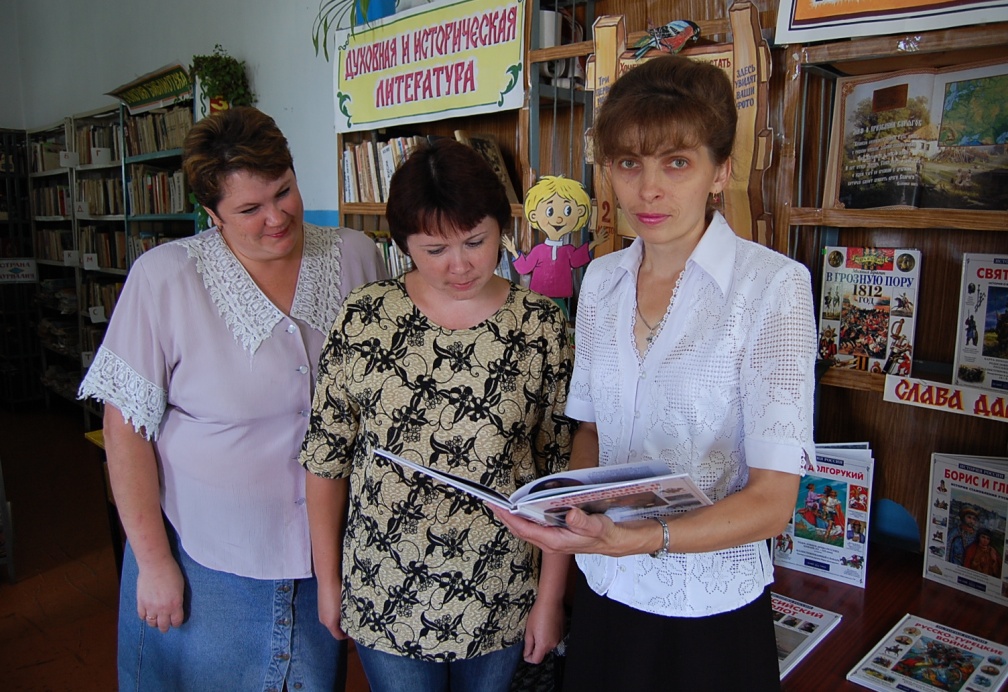 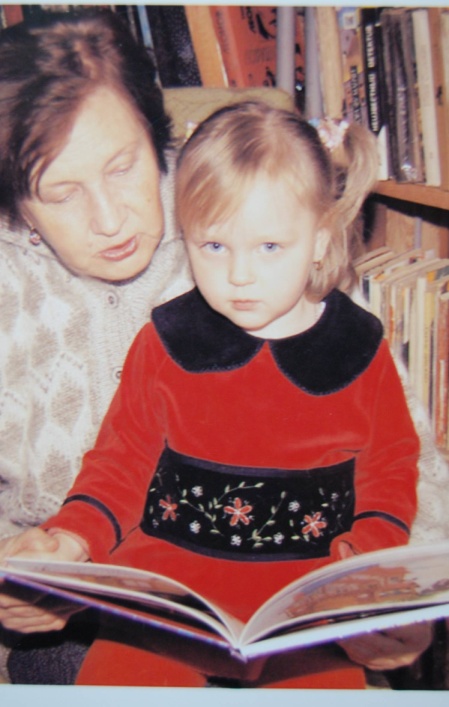 МатериалыКазьминской модельной сельской библиотекиКочубеевского района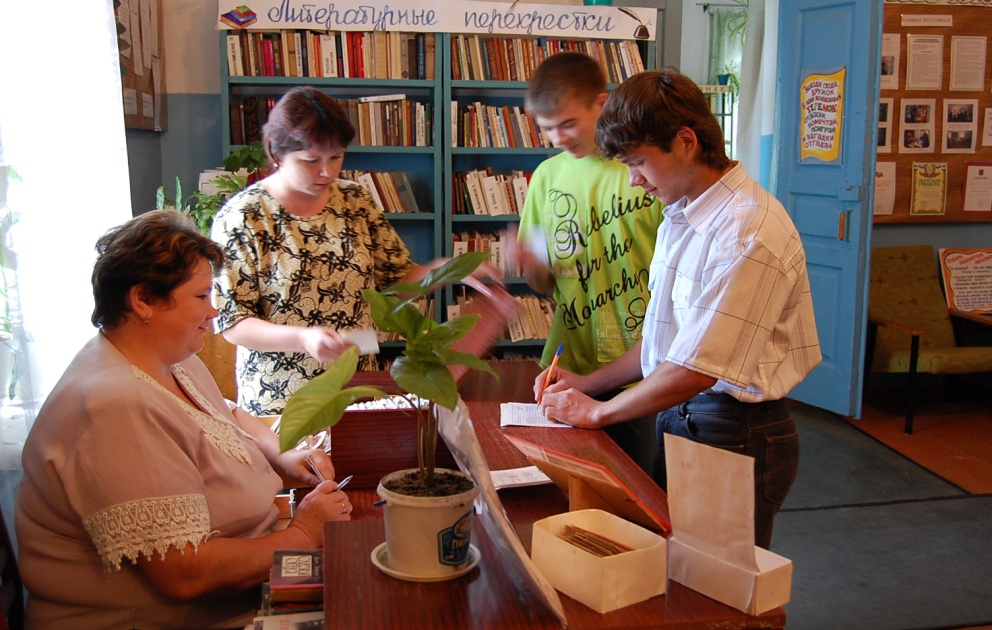 Характеристика производственной деятельности коллективаКазьминская модельная сельская библиотека историко-духовного возрождения «Вехи» является специализированной исторической библиотекой. Она организует свою деятельность в помощь развитию исторического мышления и духовного возрождения, воссозданию христианской культуры и нравственности.Наша цель - возродить у читателей интерес к отечественной истории и культуре, к их истокам. Задачи библиотеки - помочь читателям, которые стремятся к глубокому постижению прошлого нашего Отечества, изучению его духовного наследия, способствовать культурному возрождению общества.Структура библиотеки:-абонемент (взрослый)- абонемент (детский)- читальный зал- зал историко-духовного возрождения «Вехи».Библиотека в цифрах:число читателей - 2003 человекакниговыдача за 2008 г. - 41488 экз.в т.ч. на детском абонементе - 15040 экз.юношеству было выдано 8625 экз.число посещений – 13136	в т.ч. детей - 5741книжный фонд - 27949 экз.В настоящее время обслуживанием читателей занимаются 4 специалиста. С 1991 года коллектив библиотеки возглавляет С. И. Питько. Продолжая традиции своих предшественников, библиотекари учат ценить книгу, относиться к ней, как к лучшему другу и наставнику. Трудятся в библиотеке люди, сердца которых отданы читателям и книге. Наши специалисты в постоянном поиске, применяют новые формы работы и совершенствуют прежний опыт.Для развития творчества читателей работают клубы по интересам:1. «Русич» (патриотическое и духовно-нравственное воспитание юношества);2. «Верные друзья библиотеки» (эстетическое воспитание);3. «Веселые почемучки» (клуб любознательных для детей младшего школьного возраста).Специализированный фонд исторической и духовной литературы сформирован в зале историко-духовного возрождения «Вехи» на тематических стеллажах: «Злато слово Древней Руси», «Страницы истории», «История Отечества в романах и повестях», «Шедевры мировой литературы». Это помогает читателям ориентироваться в фонде, создает благоприятные условия для просмотра литературы. Книги на тематических стеллажах дополняют тематические палки и картотеки.Так, на стеллаже «Духовная литература» кроме религиозных книг, тематических папок «Духовное возрождение», «Обитатели Северного Кавказа», картотеки «Русские православные праздники», представлены репродукции известных картин на библейские темы. В углу стоит икона, украшенная вышитым полотенцем, а рядом свеча. В библиотеке действует «Центр историко-духовного возрождения «Вехи» и выставка-календарь христианских праздников «Праздничный круг».Библиотека тесно сотрудничает с организациями и общественными формированиями, такими, как Совет ветеранов войны и труда (информационно-социальная помощь читателям пенсионного возраста), средства массовой информации  (репортажи, очерки о событиях библиотечной жизни, обзоры новинок), музей истории села (изучение истории села, составление летописи, оформление альбомов).Поддерживаем связь с церковью Иоанна Богослова, политическими партиями КПРФ и «Единая Россия». Координируем свою деятельность с молодежными общественными организациями - «Республика Штурм» (организация и проведение совместных мероприятий по вопросам профилактики наркомании и алкоголизма), «Республика Солнечная», пионерская дружина и др.ЕДИНОЕ БИБЛИОТЕЧНОЕ ПРОСТРАНСТВОМодельная библиотека: формула жизниДля предоставления сельскому населению свободного доступа к информации, модернизации и развития сельской библиотеки в условиях местного самоуправления Казьминская модельная сельская библиотека вошла в краевую программу «Создание модельных сельских публичных библиотек на территории Ставропольского края. Пилотный этап 2004-2005 гг.»Модельная библиотека - это многофункциональный информационно-культурный, образовательный и просветительский центр с обновленными информационными ресурсами, адекватными социальной востребованности.В рамках программы библиотека получила комплект новых социально значимых изданий книг, переданных Министерством культуры РФ и некоммерческим фондом «Пушкинская библиотека» в количестве 921 экз. В комплект включены книги, соответствующие интересам и потребностям различных культурных и возрастных категорий сельских жителей. Сюда вошла литература энциклопедического, справочного и образовательного профиля, художественная и детская.Библиотека оснащена компьютером и принтером. На средства, выделенные администрацией сельсовета, приобретены телевизор, музыкальный центр и DVD.Все это позволило расширить рамки обслуживания молодежной и особенно детской аудитории и повысить эффективность проводимых библиотекой мероприятий.По количеству книжных фондов Казьминская сельская библиотека одна из самых крупных в Кочубеевском районе. Она является школой передового опыта по сохранности и использованию книжных фондов, экспериментальной площадкой для многих начинаний.С 1 января 2005 года библиотека перешла в ведение администрации муниципального образования «Казьминский сельский совет» согласно Закону РФ № 131-ФЗ «Об общих принципах организации местного самоуправления в РФ». С первых дней совместной работы у библиотеки и сельской администрации сложились деловые, партнерские отношения. Органы местного самоуправления видят в нас своих союзников. Библиотека поддерживает все акции органов местной власти и выполняет функцию посредника между ними и населением, а администрация предоставляет библиотеке информацию по вопросам местного самоуправления.Материально-техническая база библиотеки значительно улучшилась. В 2005 году приобретена библиотечная кафедра, для обеспечения сохранности книжного фонда и компьютерной техники установлены решетки. В 2006 году администрацией приобретена необходимая аудио- и видеотехника, в 2007 году сделан косметический ремонт библиотеки, приобретено 30 стульев. На протяжении  трех лет своевременно приобретаются бибтехника, хозяйственные и канцелярские товары, выделяются денежные средства на проведение мероприятий и оформление подписки на периодические издания.  Так, в 2007 году выписано 50 наименований газет и журналов для взрослых и детей.          За последнее время библиотека стала более комфортной и уютной.Современная библиотека – информационный и культурный центр, способный предложить пользователям достаточно широкий спектр услуг. С 2004 года здесь действует центр правовой информации, где кроме информационного обслуживания проводится индивидуальная и массовая работа с пользователями.Деятельность Казьминской модельной библиотеки, пока единственной в районе, нацелена на качественное изменение жизни сельского жителя. В зоне обслуживания библиотеки - 6300 жителей села. Большая часть их связана с сельскохозяйственным производством и всем нужна оперативная и  разносторонняя информация.В рамках государственной программы по установке пунктов коллективного доступа на территории Ставропольского края в библиотеке установлено оборудование для выхода в Интернет через спутниковую связь. Все это существенно расширяет информационные возможности сельской библиотеки: пользователи могут оперативно получать информацию через сеть Интернета, качественное образование, совершенствовать правовую культуру и знание иностранных языков, общаться с друзьями и т. д. Сельским жителям стали доступны информационные ресурсы ведущих библиотек России, Европы и Америки. Каждый желающий может работать с электронными энциклопедиями, пользоваться электронной почтой. Сегодня значительно расширился спектр услуг, выполняемых Казьминской модельной сельской библиотекой для населения. В ней можно получить любую информацию по вопросам жизнедеятельности, провести интересно свой досуг, посмотреть любимые фильмы, подготовить реферат, написать сочинение, научиться пользоваться компьютером, воспользоваться всемирной паутиной Интернета.Развитие фондов библиотекиБиблиотека - книжный храм, куда приходят люди, чтобы стать мудрее, духовно богаче. Книга является одной из главных ее составляющих. Авторитет библиотеки в глазах читателя, прежде всего, предопределяется богатством и качеством книжного фонда. Сегодня в Казьминской сельской библиотеке сформирован хороший книжный фонд. На 1 января 2008 года он составляет 27949 экземпляров. Фонд библиотеки - универсальный, он соответствует интересам и потребностям различных культурных и возрастных категорий сельских жителей.Библиотека имеет приоритетное комплектование литературой по истории и религии. В ее фонде есть редкие книги, изданные в 40 - 50-х годах прошлого века. Особую ценность представляют для нас книги с дарственными надписями авторов.Особую  роль в обновлении книжного фонда сыграл некоммерческий фонд «Пушкинская библиотека», в частности  комплекты, полученные в рамках программы «Сельская библиотека», украсили фонд читального зала. Всего библиотекой в рамках программы «Создание сельских модельных публичных библиотек на территории Ставропольского края. Пилотный проект 2004-2005 гг.» получила 921 экземпляр книг и брошюр, которые пользуются большим спросом у читателей. В 2007 году фонд библиотеки пополнился на 272 экземпляра за счет «Стройтехполиса», мегапроекта «Университетская книга-6», «Россы», обменно-резервного фонда СГК УНБ им. М. Ю. Лермонтова, а также книг, принятых в дар от читателей. Также на средства, выделенные администрацией Казьминского сельсовета, библиотекой было выписано 50 наименований газет и журналов для детей и взрослых на сумму более 41960 рублей. На сегодняшний день журналы и газеты являются существенным дополнением к книжному фонду. На основе периодики мы формируем СКС, краеведческий каталог, тематические картотеки, которые являются незаменимыми помощниками в любом библиотечном мероприятии, с помощью картотек выполняем разнообразные запросы читателей. Рекламные объявления помогают регулярно информировать население о периодических изданиях, получаемых библиотекой. Для более глубокого ознакомления читателей со свежими номерами периодических изданий в читальном зале оформлена выставка-презентация «Газеты и журналы сегодня», а также уголок «Наша пресса на все интересы».Для привлечения внимания читателей к проблемам сохранения книжных фондов библиотекарями проведена акция «Неделя прощения задолжников». В библиотеку были возвращены 43 книги.В 2007 году была проведена еще одна акция «Книга - в подарок», в ней приняли активное участие жители села Казьминского. Фонды библиотеки пополнились на 50 экземпляров книг. На информационном стенде «Наши будни и праздники» отражены фамилии всех, кто подарил библиотеке книги.В период летних каникул в модельной сельской библиотеке работает «Книжкина больница», в которой ребята вместе с библиотекарем отремонтировали 95 книг. В этот период здесь действует книжная выставка «Спасибо Айболитам», на которой ребята видят результаты своих стараний - книги, которым они дали новую жизнь,Открытый доступ к фонду позволяет читателям свободно ориентироваться во всем многообразии источников информации. Кроме того, оформляются книжные выставки, выставки-просмотры, внутриполочные выставки: «Все новое - для вас», «Авторы сегодняшнего дня» и др.Библиотека – центр информационно-правового сотрудничества населения и местной властиГлавным информационным учреждением на селе является библиотека, она стремится соответствовать современным требованиям, обеспечивая информацией самого разборчивого пользователя. Крутые изменения последнего десятилетия в жизни нашего общества вызвали появление у людей новых информационных потребностей. Сегодня особенно актуальны вопросы законодательства, пенсионной и земельной реформы, налогообложения, реформы местного самоуправления, социальной защиты населения.Без правовых знаний никто не может считать себя защищенным, подготовленным к жизни. Важным шагом навстречу этим потребностям стало создание в 2004 году при библиотеке центра правовой информации, который обеспечивает доступ местного населения к документам юридического характера. Здесь собираются нормативные и законодательные документы всех ветвей власти, сюда поступают постановления и решения Казьминского сельсовета и Совета депутатов, которые распределяются по папкам-досье «Законодательные материалы Федерального, краевого, местного значения», «Нормативно-правовые документы» и «Социальная защита». Здесь также ведутся проблемно-тематические досье «Жилье. Приватизация», «Учеба. Образование» и другие, собираются фактографические материалы по различным вопросам жизнедеятельности района и села. Кроме того, пользователи библиотеки могут получить информацию о работе депутатов и комиссий Казьминской сельской администрации.Представленная картотека «Буква закона от А до Я» содержит информацию об административном, гражданском и трудовом праве, о пенсионной реформе, различные сведения для молодежи и т. д.Приоритетное направление деятельности ЦПИ  - бесплатное обслуживание социально незащищенной и малообеспеченной части населения: предоставление жителям своевременной социальной информации, оказание справочно-консультационной помощи по проблемам пенсионного обеспечения и социальной защиты пожилых, инвалидов, ветеранов и малообеспеченных, подготовка для них юридических справок. К услугам посетителей все законодательные документы по пенсионному обеспечению, тематические пресс-подборки «Пенсионная реформа - это важно знать каждому» и т. д.Сотрудники библиотеки оказывают квалифицированную информационную помощь всем заинтересованным юридическим и физическим лицам, проводят мероприятия по правовому просвещению: информационно-правовой час «Право на каждый день», информационная беседа «Слово о ваших правах», познавательная игра по правам ребенка «Я имею право», регулярно обновляется  экспресс-информация «Новое в законодательстве», бюллетени новых поступлений, проводятся часы информации «Правовая информация - жителям села», День информации «Социальная защита и информация в области трудоустройства».Визуальное информирование населения осуществляется с помощью стенда «Кочубеевский район - день за днем», на котором представлена информация о работе Кочубеевской районной администрации, о деятельности органов местного самоуправления, информация о депутатах представительного совета органа муниципального образования Казьминского сельского совета, приемные дни специалистов сельсовета. В экспресс-информации размещены данные о том, какие молодежные организации и объединения функционируют в селе, собраны фактографические данные о населении, о количестве молодых семей и т.д. На стенде можно найти информацию об общественных организациях и комиссиях, уличных комитетах. Банк данных «Рынок услуг села» предлагает пользователям информацию об инфраструктуре села Казьминского.В разделе «Библиотека - местному самоуправлению» выставлены альбомы, папки-досье, летопись библиотеки и другие материалы, рассказывающие о жизни и деятельности Казьминской сельской библиотеки. Кроме того, здесь представлены «Памятные даты Кочубеевского района 2008 года», «Кочубеевский район в цифрах и фактах: год 2004», рекомендательные списки в помощь местному самоуправлению, а также подборки «Газеты без названия», которую выпускают учащиеся средней школы.Для обеспечения населения правовой и социальной информацией, нормативно-законодательной документацией, принимаемой местными органами самоуправления, оформлены папки-досье «Местное самоуправление» (официальные документы администрации села), «Социальная защита», а также картотека «Местная власть».Таким образом, оказывая правовую помощь населению,  библиотека способствует,  в том числе,  становлению местного самоуправления.Информационное обеспечение по вопросам социально-экономического  развития села осуществляется при помощи стенда «Село Казьминское сегодня». Здесь представлена историческая справка и карта населенного пункта. В разделе «От успеха к успеху» размещена экспресс-информация о достижениях колхоза, о тружениках хозяйства, достижения которых хорошо известны не только в районе, но и за пределами края. В разделе «Живые родники души народной» представлена информация об образовании, культуре и религии, где отмечены все важные события текущего года.  Дополняют стенд летопись села «Здесь Родины моей начало» и летопись колхоза «На казьминских просторах», картотека «Дорогая сердцу казьминская земля», рекомендательные списки «Колхоз «Казьминский». Дела и люди»,  «Твои люди, село», «Знаменитые земляки», памятка «Земли рачительный хозяин», посвященная председателю колхоза «Казьминский» А. А. Шумскому и др. Лучше увидеть события года помогают и многочисленные фотографии, которыми так богат стенд.Реклама библиотеки и библиотечной деятельности осуществляется при помощи информационных стендов «Наши будни и  праздники», где представлены сведения о сотрудниках библиотеки, хроника событий библиотечной жизни, в разделе «Библиовестник» собрана информация о заметных событиях библиотеки за текущий год, о поступлениях литературы и др.  В разделе «Доброе дело» мы отмечаем всех своих спонсоров, помощников библиотеки, людей, принимавших активное участие в акции «Книга в подарок». Сотрудники библиотеки активно участвуют в различных краевых и районных конкурсах и подтверждением тому могут служить почетные грамоты.Дополняют стенд фотоматериалы об интересных массовых мероприятиях. Например, стенд «Информ-экспресс» знакомит читателей с разносторонними видами деятельности библиотеки и широким спектром предоставляемых услуг. Здесь читатели могут узнать о клубах по интересам, о лучших читателях года, а «Афиша библиотеки» знакомит с планом мероприятий на месяц.Руководители местного самоуправления, специалисты сельского хозяйства, педагоги, медицинские работники поняли выгоду получения нужной информации и многие из них получают индивидуальное информирование.Ежегодно сотрудники библиотеки организуют Дни специалиста для работников сельского хозяйства, оформляют книжные выставки, проводят Дни информации для различных категорий читателей.На сегодняшний день мы располагаем неплохими информационными ресурсами. Развитие библиотеки как центра информации повысило ее авторитет у органов местной власти и местных жителей. Внедрение и использование современных технологий позволяет увеличить объемы собираемой и хранимой информации, расширить диапазон деятельности библиотеки,  следовательно, сделать информацию более доступной для сельских жителей.Библиотека – среда интеллектуального и творческого общения молодежиРабота с молодежью, подростками и детьми занимает очень важное место в деятельности Казьминской сельской библиотеки. Почти половина читателей - учащиеся средней школы, сельскохозяйственного лицея, студенты вузов. Поэтому в организации качественного библиотечно-информационного обслуживания жителей села приоритеты отдаются именно этим категориям пользователей.Наши сотрудники помогают молодежи получить дополнительные знания, интересно и содержательно провести время, удовлетворить самые широкие информационные потребности. Постоянные партнеры библиотеки  - учреждения образования, культуры и органы местной власти. Все ресурсы, которыми обладает библиотека, направлены на качественное библиотечно-библиографическое и справочно-информационное обслуживание пользователей, что содействует всестороннему развитию личности, социализации, профессиональной ориентации молодежи, организации досуга, повышению культурного, общеобразовательного и профессионального уровня молодежи.Для расширения доступа молодого пользователя к источникам информации в читальном зале организован нравственно-публицистический центр «Молодёжь России». В сферу его деятельности входит активный сбор и оперативное предоставление информации по самым различным проблемам жизнедеятельности молодежи. Центр включает в себя следующие разделы: «Легко ли быть молодым?», «Абитуриент - 2007», «Уроки жизни», «Путь к себе». Кроме книг, газетных и журнальных статей в центре представлены тематические картотеки «Тебе, допризывник», «Тысяча дорог. Одна из них твоя». Картотека «Когда тебе трудно» включает информацию, которая поможет найти ответы на многочисленные вопросы, затрагивающие молодежные проблемы. Она содержит следующие разделы: «Если тебе не хочется жить», «Что делать в экстремальной ситуации», «Опасный путь - наркотики и наркомания», «Молодежь и закон», «Познай себя», «Лабиринт любви», «Твои увлечения».В помощь призывникам и их родителям оформлена тематическая папка газетно-журнальных статей «Служба в армии». В ней представлена информация о том, как подготовить себя к службе в армии. Здесь же помещен информационный бюллетень «Долг. Честь. Родина».  В разделе «Легко ли быть молодым?» вниманию читателей представлен альбом «Молодое поколение выбирает» с творческими работами юношей и девушек, принявших участие в различных конкурсах. «Путь к себе» - так называется последний раздел центра, который включает в себя книги, статьи из газет и журналов по психологии. В тематической папке «У меня такой характер» собраны статьи с рецептами счастья, полезными советами, тестами и т. д. Хорошим дополнением являются разрабатываемые библиотекарями тематические памятки «Будущее без наркотиков» и  «Не попади в беду», рекомендательные списки литературы «На краю пропасти», «Общение и ты». Создан банк данных «Если ты попал в экстремальную ситуацию». Кроме того, в нравственно-публицистическом центре представлены молодежные периодические издания.Стараясь представить полный спектр информации, интересующую молодежь, проводя работу по всем направлениям социализации, библиотека координирует свою деятельность с организациями, занимающимися молодежными проблемами. Активными помощниками библиотеки в работе с юношеством являются школа, администрация сельсовета, лечебно- профилактические учреждения.Уже не первый год наша библиотека проводит большую работу по привлечению читателей. Традиционными ежегодными мероприятиями стали акция «Мир без наркотиков», библиотечные праздники «День знаний» и «День защиты детей». Большое внимание библиотекарями уделяется подготовке и проведению фестивалей детской и юношеской книги, Пушкинской неделе, Дням семейного отдыха. В арсенале библиотекарей такие формы массовой и индивидуальной  работы, как часы общения, встречи с интересными людьми, литературно-игровые часы, тренинги. Данные мероприятия  способствуют не только укреплению авторитета и поднятию престижа библиотеки в глазах жителей нашего села, но и затрагивают важные проблемы, существующие в области экологии, современного состояния семьи, наркомании и т. д.Одной из важных составляющих работы библиотеки является пропаганда  идеи толерантности в обществе. С этой целью в библиотеке разработана программа «Познай себя и мир» для учащихся старших классов, с участием  психолога. Так, в рамках программы проведен интеллектуальный тренинг «Кого назову другом». Для участия в нем были приглашены учащиеся 10-х классов. Предварительно ребята ответили на вопросы анкеты и в назначенный день, все те, кто хотел принять участие в необычном мероприятии, пришли в библиотеку. Тренинг был посвящен одной из актуальных тем - теме истинной и ложной дружбы и отличался от обычной беседы тем, что был построен на ответах ребят, заранее проанализированных и обобщенных психологом. Таким  образом, разговор с участниками тренинга шел на равных. Молодые люди восприняли это с должным пониманием, активно и без стеснения участвовали в обсуждении жизненных ситуаций, были увлечены логическим ходом тренинга, закончившегося веселой интеллектуальной игрой.В рамках программы прошли такие мероприятия, как ток-шоу «К чему  стремится молодежь?», час откровенного разговора «Непокорный возраст или старшеклассникам о самих себе», диспут «Новое поколение выбирает...», цикл нравственных уроков «Я+Я».Одной из важных ступеней социализации молодежи является выбор профессии, профессиональное самоопределение. В работе с молодежной аудиторией используются различные формы работы. В числе наиболее интересных входят  профориентационные игры, такие, как «Проверь себя - найди свой путь», «От А до Я по ступенькам бизнеса». Игра позволяет в непринужденной, доброжелательной обстановке познакомить молодых людей с миром профессий, дает возможность пробовать и развивать свои профессиональные способности в разных ситуациях. Как правило, игры проводятся с небольшой молодежной аудиторией в сочетании с другими формами и методами  библиотечной профориентационной работы.Сотрудники Казьминской сельской модельной  библиотеки значительное  внимание уделяют популяризации здорового образа жизни  среди молодежи. Работа в данном  направлении нацелена на повышение информационной грамотности молодого человека в вопросах духовного и физического здоровья, выработку умений, способных противостоять вредным привычкам. Заостряя внимание читателей на проблемах наркомании, библиотекари ежегодно проводят циклы мероприятий к Международному дню борьбы с наркоманией и незаконного оборота наркотиков. Среди  удачно проведенных мероприятий -  конкурс по профилактике наркомании, в рамках которого также проведены беседы «Горькие плоды «сладкой жизни» и  «Знать, чтобы уберечь себя». Для старшеклассников в стенах библиотеке  прошел час откровенного разговора на тему «СПИД и человечество».Средством визуальной пропаганды здорового образа жизни стала книжная выставка «Осторожно! На службе зла - наркотик». Библиотекарями оформлены тематические памятки «На краю пропасти», дайджесты «Умей сказать нет!». В числе приоритетных направлений деятельности сельской модельной библиотеки - индивидуальная работа с пользователями. Поиск форм развития творческих способностей молодежи, пишущей стихи и прозу, привели библиотекарей к необходимости организации творческого конкурса «О чем поет душа». Среди читателей старшего школьного возраста прошла  литературно-историческая экспедиция «Великая Отечественная война и моя семья. Что я знаю об этом». Индивидуальные и групповые беседы, проходящие в библиотеке, позволяют  отслеживать и  изучать запросы читателей, определять их интересы. Эту цель преследуют проводимые библиотечные мини-анкетирования, а также  «Почта идей»,  куда каждый желающий может опустить записку с предложением темы для обсуждения. Информационная поддержка образованияСегодня сельская библиотека расширяет свои информационные функции. Сфера образования - один из потенциальных потребителей возрастающих объемов информации. В основном это учащиеся и преподаватели школы и сельскохозяйственного лицея. Сотрудники библиотеки стремятся оказывать всестороннюю помощь образовательному процессу, проводя у себя уроки краеведения, истории и литературы. Во время библиографических обзоров и  часов информации мы стараемся рассказывать не только о художественных произведениях, но и о современной публицистике - наиболее интересных статьях и очерках, обращаем внимание на материалы, посвященные школе.                                                                                                                                                                          Самый интересный и значительный опыт сотрудничества библиотеки с образовательными учреждениями накоплен в области краеведения. Подготовка к каждому крупному мероприятию начинается с формирования рекомендательного списка – основы информационного обеспечения. Сотрудники библиотеки составляют рекомендательные списки, бюллетени, памятки, буклеты и т. д.Важное место отводится библиотеке в дополнительном развивающем образовании молодежи. Эффективно действуют в содружестве с ней филиал ДДЮТ, музыкальная школа, преподаватели которых находятся на индивидуальном информировании. На сегодняшний день в библиотеке создаются все  условия для самообразования, самовоспитания, расширения кругозора школьников и студентов.Для ознакомления читателей с новинками литературы, поступившими в библиотеку, проводятся часы информации «Все новое для вас!», оформляются выставки-просмотры «Спешите прочитать!» Ежемесячно проходят пресс-обзоры «Мир прессы». С успехом состоялись презентации журналов «Родина», «Абитуриент», «Домашний компьютер» под общим названием «Знакомьтесь: новый журнал». Ярким, запоминающимся стало библио-ревю «Путешествие по литературному городу», на котором читатели познакомились с лучшими отечественными и зарубежными произведениями. В мае ко Дню края был проведен День информации «Чудесный край - мое Ставрополье». В декабре 2007 года был проведен информационно-познавательный час «Наркомания: какая она есть».Ставрополье – сердцу милый край	    Любовь к родному краю, знание его истории – основа, на которой только и может осуществляться рост духовной культуры всего общества.Д.С. ЛихачевУдивителен и неповторим наш край. Для всех нас - это целая планета, которая подарила нам жизнь  во всем ее многообразии. Наше Ставрополье не похоже ни на один регион страны. С нашим краем неразрывно связаны имена А. В. Суворова, А. С. Пушкина, М. Ю. Лермонтова и других выдающихся деятелей, мастеров культуры и искусства. Ставрополье прославили  Феодосий Кавказский, Р. М. Иванова, А. И. Солженицын и др. Работая в направлении историко-духовного возрождения,  мы не забываем о своей малой Родине, о ее многовековой истории, богатой природе, замечательных людях, о памятниках истории и культуры. В 2003 году в Казьминской сельской модельной библиотеке организован сектор краеведения «Ставрополье - сердцу милый отчий край». Его основу составила литература, которая распределена по темам: «Экология Ставрополья», «Земля скифов и сарматов», «Край замечательных людей», «Литературное Ставрополье», «Культурная нива Ставрополья».  Дополняют книжный фонд тематические папки «Летопись земли Ставропольской», «Ставрополье: экология. Охрана природы», библиографические пособия малых форм, рекомендательный список литературы «Мое родное Ставрополье» и др.В читальном зале экспонируется постоянно действующая книжная выставка  «Село Казьминское - моя малая Родина». Здесь, кроме книг о селе и колхозе, также представлены тематические папки: «Есть в районе колхоз...» (социально- экономическая жизнь колхоза «Казьминский»), «Твои люди, село», «Земли рачительный хозяин» (о председателе колхоза «Казьминский» А. А. Шумском), «На  земле мне близкой и любимой» (заметки о Казьминской сельской администрации).На выставке в разделе «Небольшой исторический экскурс» представлен богатейший материал об истории нашего села.  Историко-документальная хроника Казьминского отражена в разделе «Это все я Родиной зову».  Раздел «Наши земляки на полях сражений»  содержит биографические очерки о казьминцах - ветеранах Великой Отечественной войны. О материалах литературно-исторической экспедиции можно узнать в разделе «Великая Отечественная война и моя семья. Что я знаю об этом».  Здесь же можно познакомиться с тематической картотекой «Дорогая сердцу казьминская земля» и другими материалами. С 2002 года казьминские библиотекари старательно собирают и накапливают фактографический материал о местной истории, ведется поисковая и  исследовательская работа. Восстановление и сохранение памяти о своих корнях стало целью создания в библиотеке летописи села «Здесь Родины моей начало» и  летописи колхоза «На казьминских просторах», в основу которых легли воспоминания старожилов, публикации из периодических изданий. Буклет «История села в лицах» посвящен казьминским труженикам, достижения которых хорошо известны за пределами края. В дальнейшем планируется создание банка сведений о творческих личностях села.Сельской библиотекой налажено тесное сотрудничество с местным историко-краеведческим музеем. Его заведующий, молодой учитель истории средней школы С. Н. Котов собрал богатейший материал, работая в архивах Ставропольского и Краснодарского краев. Сергей Николаевич всегда предоставляет библиотеке свои исследовательские труды, материалы региональных научных конференций и многое другое. Совместно с историко-краеведческим музеем  собран материал и составлена хроника событий «Казьминское: прошлое и настоящее»,  в которой отражена 140-летняя история села. В хронографе указаны не только даты и перечислены произошедшие события, но и представлены короткие рассказы о них. Ко Дню села библиотекой составлен путеводитель «Улицы нашего села». Его выпуск стал итогом обширной поисковой работы, проведенной библиотекарями и читателями. В  рамках недели информации «Начало всех начал»  прошел цикл краеведческих часов «Люблю тебя, горжусь тобой, мое село родное», на которых читатели также познакомились с историей Казьминского, узнали много интересного о своих односельчанах. Большой интерес вызвал рассказ о творчестве земляков. В проведении мероприятий использовались видеоматериалы о селе Казьминском. Библиотекарями проведен творческий конкурс «Село мое родное» на лучшее стихотворение, рассказ, очерк, посвященные селу, его людям, истории и культуре, а также конкурс на лучший рисунок «Село, в котором я живу».  Ко Дню села была оформлена выставка-экспозиция творческих работ местных жителей «Мастерство золотых сердец и талантливых рук». На ней была представлена целая коллекция вязанных изделий, созданных замечательными руками местных мастериц - тончайшей работы разноцветные салфетки, изящные цветы, прекрасные шали. Живой интерес вызвали работы по ковроделию и деревянная резьба. Восхитила и поразила всех высоким уровнем исполнения икона, вышитая крестиком. Раздел выставки «Хорошие люди - земли украшение» познакомил посетителей с материалами из периодических изданий о необычном увлечении наших земляков - выращивании экзотических птиц - страусов.Историю села невозможно представить без Казьминской сельской библиотеки. Воссоздать историю своей библиотеки – одно из главных направлений ее деятельности. Воспоминания ее старейших работников, читателей и жителей села легли в основу «Летописи Казьминской сельской библиотеки». Работа в выбранном направлении продолжается. В планах библиотеки  - собрать материал о самых активных и старейших читателях библиотеки и выпустить альбом «Очарованные книгой».Таким образом, деятельность сельской модельной библиотеки в области краеведения находит выражение в различных формах и методах: встречи с интересными людьми, Дни краеведеческой книги, премьеры книг, проведение конкурсов и викторин  на лучшего знатока своего края.Страницы прошлого листая,Мы вглубь находим нить,Историю родного краяДолжны все помнить и любить.А. М. КомаровМилосердие: обслуживание читателей с ограниченными физическими возможностямиИнвалидность - это как война,Та, что не видна и не слышна.Здесь взрывов нетИ не свистит шрапнель,Неравнодушие свою находит цель.Я - инвалид, но я на том стою,Что нам порой не легче, чем в бою.В.КондратьевБольшое значение коллектив библиотеки придает работе с социально незащищенными слоями населения. К сожалению, с каждым годом увеличивается число инвалидов. Среди них немногие имеют доступ к полноценной информации, что препятствует их всесторонней реабилитации и дальнейшей адаптации.Согласно разработанному плану для привлечения в библиотеку потенциальных читателей из числа инвалидов и пожилых людей им были разосланы приглашения по почте и сделаны звонки по телефону. Многие из них откликнулись и пришли в библиотеку.Всех читателей-инвалидов библиотекари обеспечивают нужной информацией, используя разные формы обслуживания, внедряя новые виды услуг. Жизнь показала, что в ситуации резкого расслоения общества, значительного увеличения цен на печатную продукцию, компьютерную технику и средства доступа в мировые электронные сети в сельской местности только библиотека может предоставить этим людям бесплатный доступ к необходимой информации.В Казьминской сельской библиотеки работа с инвалидами ведется по различным направлениям: информационное обслуживание с использованием правовых документов, представленных в центре правовой информации, индивидуальное обслуживание книгой, справочно-библиографическое, в том числе составление биографических пособий малых форм (информационных листков, рекомендательных указателей литературы) по актуальным темам. Например, в помощь инвалидам был составлен буклет «Все о пенсиях, льготах для инвалидов», где содержится информация о льготах и компенсациях, об оказании им медицинской помощи, об уплате налогов и по другим вопросам. Библиотекарями подготовлена экспресс-информация «Все о льготах и компенсациях», «Памятка для федеральных льготников», а также собраны адреса и телефоны аптек, в которых можно получить бесплатно лекарства и т.д.Тематика мероприятий, проводимых библиотекой для незащищенных групп населения и престарелых, различна и многообразна: День Победы, День пожилого человека и День матери. Регулярно проходят обзоры новинок литературы «Все новое - для Вас» и «По страницам периодических изданий».  Библиотечные  тематические мероприятия позволяют читателям быть в курсе происходящих в мире событий, оставаться активными участниками общественной жизни села и района.1 октября сельская библиотека совместно с местной администрацией и Домом культуры традиционно проводят День пожилых людей, куда приглашаются все пенсионеры села. Это особый день чествования мудрости и опыта, день особого внимания к тем, у кого за плечами не один десяток прожитых лет. Особое внимание работники библиотеки уделяют читателям, которые не могут посещать библиотеку самостоятельно. Для этой группы инвалидов, ветеранов Великой Отечественной войны и престарелых людей предусмотрено обслуживание на дому. Данная категория читателей-инвалидов пользуется правом на первоочередное получение книг повышенного спроса.Клубы по интересам В течение долгого времени  в  библиотеке проводят свой досуг люди самых разных профессий, возрастов и увлечений. Для читателей младшего школьного возраста с 1991 года работает детский клуб любознательных «Весёлые почемучки». Темы заседаний и формы мероприятий самые разнообразные: цикл исторических встреч «Войди в мир истории», информационно-познавательный час «Сундучок краеведа» и др. Часто заседания клуба превращаются в настоящие театрализованные представления. Большой интерес у детей вызывает КВН по сказкам А. С. Пушкина «В тридевятом царстве, в Пушкинском государстве» и фольклорные праздники, где можно не только узнать много нового, но и поиграть.Любителей истории объединяет библиотечный клуб «Русич». Основное направление работы клуба - историческое просвещение, духовно-нравственное и патриотическое воспитание. Сюда приходят читатели старшего школьного возраста для того, чтобы узнать что-то новое, обменяться мнениями и просто пообщаться. На заседаниях клуба подростки знакомятся с именами великих соотечественников, размышляют о том, как любить и беречь своё Отечество. Одна из задач библиотеки - раскрыть ребятам богатую русскую духовную жизнь с её христианскими праздниками, обычаями, обрядами.Для русичей были проведены: исторический вечер «Откуда есть пошла земля Русская», информационно-познавательная встреча «Славянское богатство», час истории,  посвящённый  историческим  личностям  «Немеркнущие  звёзды тысячелетия», урок памяти «Запомни, этот город Ленинград, запомни, эти люди ленинградцы» и др.Несколько лет при библиотеке работает клуб «Верные друзья библиотеки».  Заседания клуба проходят 1 раз в квартал и собирают аудиторию самых разных возрастов. Всех их объединяет любовь к книге, искусству и поэзии. Темы прошедших заседаний разнообразны: «Поэтическая вселенная» литературная встреча, посвященная поэзии XX начала XXI века, «Вернисаж Кавказского Парнаса» - час поэзии и т.д. Профессия наша – дерзанье и поиск, горенье и творчество – все для людейПроблемы профессионального роста важны для любого библиотечного коллектива. Администрация МУ «Кочубеевская межпоселенческая библиотека» и администрация муниципального образования Казьминского сельсовета заботится о росте профессионального мастерства библиотекарей. Этому способствуют курсы повышения квалификации, участие в научно-практических конференциях, стажировки, практикумы, творческие лаборатории и выездные семинары.Неоднократно в Казьминскую сельскую библиотеку приезжали слушатели краевых курсов повышения квалификации.  Сотрудники библиотеки с большим удовольствием принимали гостей, знакомили коллег с деятельностью библиотеки и делились опытом работы по историко-духовному возрождению.  Сельская модельная библиотека является также школой передового опыта по сохранности фондов.В 2007 году практически к каждому районному семинару сотрудники библиотеки готовили тематические выступления. Например, на отчетной конференции заведующая библиотекой С. И. Питько рассказала о «Роли модельной библиотеки в культурно-образовательной инфраструктуре села». На семинарах «Стратегия и тактика формирования книжных фондов публичных библиотек в эпоху перемен», «Традиции и творческий поиск в библиографической работе» и «Возрождение национальной культуры, литературы, языка» также выступали сотрудники Казьминской сельской модельной библиотеки. Хорошей традицией в МУ «Кочубеевская межпоселенческая библиотека» стало проведение конкурсов профессионального мастерства, участие в которых объединяет коллектив, рождает новые идеи. Сотрудники библиотеки неоднократно принимали участие в районных конкурсах и занимали призовые места. Так, в 2003 году в районном профессиональном конкурсе среди сельских библиотекарей «Имидж-Профи» библиотекарь детского абонемента Л. В. Панченко заняла 2-е место. Библиотекари Казьминской сельской библиотеки принимали активное участие в различных краевых конкурсах. В 2002 году за успехи в библиотечном обслуживании сельского населения и по итогам зонального тура краевого смотра-конкурса на лучшую сельскую библиотеку «Сюда всегда стремятся люди…» библиотека заняла 3 место. На научно-практической конференции, проходившей в Андроповском районе, коллективу библиотеки за большой вклад в социальное и культурное развитие сел края были вручены почетные грамоты министерства культуры и министерства сельского хозяйства Ставропольского края. В 2003 году сотрудники библиотеки приняли активное участие в краевом профессиональном конкурсе молодых библиотекарей «Надежды будущего». Диплом  в номинации «Я – мир – библиотека» получила библиотекарь читального зала Н. П. Белыхова. В 2007 году Наталья Петровна также приняла участие в краевом профессиональном конкурсе молодых библиотекарей «Надежды будущего» и вошла в число победителей.  В дальнейшем она прошла стажировку в тренинг-центре «Карьера», действующем на базе СКЮБ.В декабре 2007 года Н. П. Белыхова была награждена почетной грамотой администрации Кочубеевского муниципального района и лентой «Лучший по профессии-2007» на районном празднике «Слава труду!»В марте 2008 года С. И. Питько приняла участие в краевом тренинг-семинаре,  для заведующих сельскими библиотеками Ставропольского края «Перспективы развития сельской библиотеки в условиях реформ», организованном Ставропольским центром профессиональной переподготовки и повышения квалификации работников культуры, искусства и кино и СГК УНБ им. М. Ю. Лермонтова.В библиотеке трудятся люди любящие, внимательные, увлеченные. Лучшее подтверждение профессиональности коллектива это призы и почетные грамоты, которые Казьминская сельская библиотека получила в последние годы за активное участие в краевых и районных конкурсах. Но самая большая награда для казьминских библиотекарей – это радушное и сердечное отношение к ним читателей, местного населения.  Важную роль в совершенствовании своих профессиональных навыков библиотекари отводят самообразованию. По словам заведующей  библиотекой  Светланы Ивановны Питько, «профессиональная литература помогает ориентироваться в современных библиотечных процессах, осмысливать опыт библиотек страны и соотносить его с опытом Казьминской сельской модельной библиотеки, в которой работаю я и мои коллеги».Структура библиотеки и ее интерьерСельская библиотека находится в центре села Казьминского  в здании Дома культуры. Ее расположение очень удобно, так как территория, на которой находится библиотека, занимает приблизительно равное расстояние между разными частями села. Рядом расположены дошкольное образовательное учреждение, средняя общеобразовательная школа, административное здание колхоза и сельсовета, филиал ДДЮТ, спортивный зал. Все это способствует притоку читателей в библиотеку.На абонементе, обслуживающем взрослое население, ведется работа с разными категориями пользователей - учащимися 10-11 классов, студентами, работниками сельского хозяйства, пенсионерами. Фонд на взрослом абонементе имеет открытый доступ. Для удобства читателей при выборе литературы выделены тематические стеллажи «Приключения и фантастика», «Детективы», «Для милых дам» и «На литературных перекрестках».На детском абонементе малыши могут не только почитать, но и поиграть, нарисовать полюбившихся литературных героев. Читатели младшего и среднего школьного возрастов имеют возможность подобрать к уроку дополнительную литературу, написать реферат и пообщаться. Для этой категории читателей работает видеосалон «Мультяшка».Читальный зал модельной библиотеки располагает большим справочным фондом: энциклопедии, учебные пособия в помощь учащимся и студентам, литература по праву, а также периодические издания. В этом зале можно познакомиться с книжными новинками, представленными на постоянно действующей выставке «Книжный мир открыт перед тобой». Зал располагает телевизором, музыкальным центром, DVD, что дает возможность библиотекарям разнообразить массовую работу с разными категориями пользователей. Читальный зал оснащен базовым комплектом компьютерной техники. В ближайшее время появится выход в Интернет, что значительно улучшит справочно-информационную работу сельской библиотеки.В ней также организованы комфортные зоны отдыха, где, расположившись в мягком кресле в окружении живых растений, можно познакомиться с новинками литературы и периодических изданий. Наименование мероприятияФорма работыФорма работыСрок реализацииОтветственный1 ступень (от 0 до 2 лет)  - Клуб для будущих мам «Аистенок»1 ступень (от 0 до 2 лет)  - Клуб для будущих мам «Аистенок»1 ступень (от 0 до 2 лет)  - Клуб для будущих мам «Аистенок»1 ступень (от 0 до 2 лет)  - Клуб для будущих мам «Аистенок»1 ступень (от 0 до 2 лет)  - Клуб для будущих мам «Аистенок»«Библиотека-    родителям»«Библиотека-    родителям»книжная выставкапостоянно действующаябиблиотека«У вас будет  ребенок»«У вас будет  ребенок»беседа-консультация1 раз в кварталженская консультация«Азбука молодой мамы»«Азбука молодой мамы»беседа-консультация1 раз в кварталженская консультация, библиотека«Я родился! Я читаю!» (родителям о детском чтении)«Я родился! Я читаю!» (родителям о детском чтении)беседа-рекомендация1 раз в полугодиебиблиотека«Ладушки, ладушки» (пестушки, потешки. прибаутки)«Ладушки, ладушки» (пестушки, потешки. прибаутки)фольклорный урок1 раз в кварталбиблиотека,МСКО«Чудесный короб»(колыбельные песни, утешалочки,потеш-ки)«Чудесный короб»(колыбельные песни, утешалочки,потеш-ки)буклет1 раз в годбиблиотека«Счастливым мамочкам»«Счастливым мамочкам»дайджест1 раз в годбиблиотека«Предкам о детках»«Предкам о детках»картотекапостоянно действующаябиблиотека«Все о вашем ребенке»«Все о вашем ребенке»день информации для родителей1 раз в годбиблиотека, психолог, педиатр2 ступень (с 2 до 5 лет)  - «Я расту, я развиваюсь»2 ступень (с 2 до 5 лет)  - «Я расту, я развиваюсь»2 ступень (с 2 до 5 лет)  - «Я расту, я развиваюсь»2 ступень (с 2 до 5 лет)  - «Я расту, я развиваюсь»2 ступень (с 2 до 5 лет)  - «Я расту, я развиваюсь»«Малышу и малышке– интересные книжки»«Малышу и малышке– интересные книжки»книжно-иллюстративная выставкапостоянно действующаябиблиотека«Расти здоровым, малыш!»«Расти здоровым, малыш!»беседа-рекомендация1 раз в кварталдетская консультация, библиотека«Играя – обучать, обучая – развивать»«Играя – обучать, обучая – развивать»беседа1 раз в кварталдетская консультация, библиотека«Что и как читать малышу»«Что и как читать малышу»беседа1 раз в полугодиебиблиотека, детский сад«Сказок мудрые уроки»«Сказок мудрые уроки»цикл бесед1 раз в кварталбиблиотека«Как научить ребенка любить книгу»«Как научить ребенка любить книгу»беседа-рекомендация1 раз в полугодиедетский сад библиотека, «Учимся дома»«Учимся дома»пальчиковая игра1 раз в месяцродители, детский сад«Что новенького сегодня?»«Что новенького сегодня?»День информации1 раз в полугодиебиблиотека«Мульти-пульти»«Мульти-пульти»работа мини-кинотеатра «Волшебный экран»1 раз в месяцбиблиотека3 ступень (от 5 до 7 лет)  - «Скоро в школу я пойду!»3 ступень (от 5 до 7 лет)  - «Скоро в школу я пойду!»3 ступень (от 5 до 7 лет)  - «Скоро в школу я пойду!»3 ступень (от 5 до 7 лет)  - «Скоро в школу я пойду!»3 ступень (от 5 до 7 лет)  - «Скоро в школу я пойду!»«Книжкин дом»«Книжкин дом»экскурсия1 раз в полугодиедетский сад, библиотека«Почемучкины друзья»«Почемучкины друзья»презентация детских журналов1 раз в годдетский сад, библиотека«Книжный сад для малышей»«Книжный сад для малышей»книжная выставкапостоянно действующаябиблиотека«Загадки из волшебной кадки»«Загадки из волшебной кадки»мини-конкурс1 раз в кварталбиблиотека«Чудо-сказочка»«Чудо-сказочка»ролевая игра1 раз в полугодиедетский сад, библиотека«Как расти Неболейкой»«Как расти Неболейкой»мини-викторина1 раз в кварталпедиатр,библиотека«Семицветик»«Семицветик»конкурс для начинающих читать1 раз в годбиблиотека, родители«Праздник первой прочитанной книги»  (мини-театр «Улыбка»)«Праздник первой прочитанной книги»  (мини-театр «Улыбка»)инсценировка с участием детей1 раз в годбиблиотека, родители«В первый раз в первый класс»«В первый раз в первый класс»беседа-рекомендация1 раз в годдетский психолог,родители,библиотека «В жизни новые страницы  для ученика и ученицы»«В жизни новые страницы  для ученика и ученицы»День информации1 раз в годдетский психолог,родители,учитель начальных классов,библиотека «Дом сказок»«Дом сказок»книжно-иллюстративная выставкапостоянно действующаябиблиотека